__________________________________________________________________Prof. Dr.Bahar Güntekin, PhDIstanbul Medipol UniversityInternational School of Medicine Department of Biophysics Program Directorbguntekin@medipol.edu.trTel:0090 216 444 85 44 -2105web: http://www.baharguntekin.com/Date of Birth:  May 02, 1977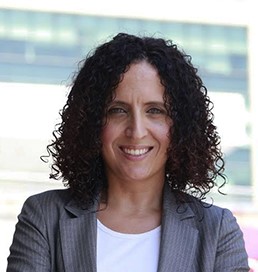 ___________________________________________________________________Curriculum VitaeBahar GüntekinRESEARCHER PROFILES:​ORCID ID: orcid.org/0000-0002-0860-0524Web of Science Researcher ID: A-4974-2018 http://www.researcherid.com/rid/A-4974-2018Scopus Author ID: 15044484600Loop:  https://loop.frontiersin.org/people/168284/LIST OF PUBLICATIONS:(Peered-reviewed) Articles in SCI indexed Journals Number: 90Citations: updated on  of 16th of October 2022(source: ISI Web of Knowledge, author search: Guntekin B Or Guentekin B.)h-index: 31Sum of the time cited: 2457(source: Scopus)h-index: 33Sum of the time cited: 2837(source: Google Scholar)h-index: 37Sum of the time cited: 4152(Peered-reviewed, SCI) Articles in International Journals Başar, E., Güntekin, B., Öniz, A., Principles of Oscillatory Brain Dynamics and A Treatise of Recognition of Faces and Facial Expressions. Review. Volume on ERD of the Series Prog. Brain Res. 2006;159:43-62. Yener, G.G., Güntekin, B., Öniz, A., Başar, E., Increased Frontal Phase-locking of Event Related Theta Oscillations in Alzheimer Patients Treated with Acetylcholine-Esterase Inhibitors. Int. J. Psychophysiol. 2007;64(1): 46-52. Başar, E., Güntekin, B., A Breakthrough in Neuroscience needs a “Nebulous Cartesian System”Oscillations, Quantum Dynamics and Chaos in the Brain and Vegetative System. Review. Int. J. Psychophysiol. 2007; 64(1):108-22. Güntekin, B., Başar, E., Emotional Face Expressions are Differentiated with Brain Oscillations. Int. J. Psychophysiol. 2007; 64(1):91-100.Güntekin, B., Başar, E., Brain Oscillations are Highly Influenced by Gender Differences. Int. J. Psychophysiol. 2007; 65(3):294-9. Güntekin, B., Başar, E., Gender Differences Influence Brain’s Beta Oscillatory Responses in Recognition of Facial Expressions. Neurosci. Lett. 2007;424(2):94-9. Yener, G.G., Güntekin, B., Başar, E., Event Related Delta Oscillatory Responses of Alzheimer Patients. Eur. J. Neurol. 2008; 15(6):540-7. Güntekin, B., Saatçi, E., Yener, G.G., Decrease of Evoked Delta, Theta and Alpha Coherences in Alzheimer Patients During a Visual Oddball Paradigm. Brain Res. 2008; 1235:109-16. Özerdem, A., Güntekin, B., Tunca, Z., Başar, E., Brain Oscillatory Responses in Patients with Bipolar Disorder Manic Episode Before and After Valproate Treatment. Brain Res. 2008; 1235:98-108. Başar, E., Güntekin, B., A Review of Brain Oscillations in Cognitive Disorders and the Role of Neurotransmitters. Brain Res. 2008; 1235:172-93.  Güntekin B., Başar, E., Facial Affect Manifested with Multiple Oscillations. Int. J. Psychophysiol., Int. J. Psychophysiol. 2009; 71(1):31-6.Başar, E., Güntekin, B., Darwin's Evolution Theory, Brain Oscillations, and Complex Brain Function in a New "Cartesian View". Int. J. Psychophysiol. 2009;  71(1):2-8.  Başar, E., Güntekin, B., Bergson's Intuition and Memory in View of NeuroQuantology. Neuroquantology.2009; 7(4): 602-608.Başar, E., Güntekin, B., An Essay on Darwin's Theory and Bergson's Creative Evolution in the Era of NeuroQuantology. Neuroquantology 2009;  7(4):609-622.Yener, G.G., Güntekin, B., Tülay, E., Başar, E., A Comparative Analysis of Sensory Visual Evoked Oscillations With Visual Cognitive Event Related Oscillations in Alzheimer's Disease. Neuroscience Letters 2009; 462(3):193-197.Özerdem, A., Güntekin, B., Saatçi, E., Tunca, Z., Başar, E., Disturbance in Long Distance Gamma Coherence in Bipolar Disorder. Prog. Neuropsychopharmacol. Biol. Psychiatry. 2010; 34(6):861-5.Güntekin, B., Başar, E., A New Interpretation of P300 Responses Upon Analysis of Coherences. Cognitive Neurodynamics 2010; 4(2-3):107-118.Başar, E., Güntekin, B., Tülay, E., Yener, G.G., Evoked and Event Related Coherence of Alzheimer Patients Manifest Differentiation of Sensory-Cognitive Networks. Brain Research 2010; 1357:79-90.Güntekin, B., Basar, E., 2010. Event-Related Beta Oscillations are Affected by Emotional Eliciting Stimuli. Neuroscience Letters 2010; 483:173–178.Özerdem, A., Güntekin, B., Atagün, İ.M., Turp, B., Başar, E., Reduced Long Distance Gamma (28–48 Hz) Coherence in Euthymic Patients with Bipolar Disorder. Journal of Affective Disorders 2011; 132:325–332.Yener, G.G., Güntekin, B., Orken, D.N., Tülay, E., Forta, H., Başar, E., Auditory Delta Event-Related Oscillatory Responses are Decreased in Alzheimer's Disease. Behav. Neurol. 2012; 25(1):3-11.Başar, E., Güntekin, B., Atagün, İ.M., Turp-Gölbaşı, B., Tülay, E., Özerdem, A.,  Brain’s Alpha Activity is Highly Reduced in Euyhymic Bipolar Disorder Patients. Cognitive Neurodynamics 2012; 6(1):11-20.Başar, E., Güntekin, B., A Short Review of Alpha Activity in Cognitive Processes and in Cognitive Impairment. Int. J. Psychophysiol. 2012; 86(1):25-38.Atagün, M.İ., Güntekin, B., Özerdem, A., Tülay, E., Başar, E., Decrease of Theta Response in Euthymic Bipolar Patients During an Oddball Paradigm. Cognitive Neurodynamics 2013, Volume 7, Issue 3, pp 213-223Yener GG, Kurt P, Emek-Savaş DD, Güntekin B, Başar E. Reduced visual event-related delta oscillatory responses in amnestic mild cognitive impairment. J Alzheimers Dis. 2013 Jan 1;37(4):759-67. Güntekin B.,Emek-Savaş D.D.,Kurt P.,Yener G.G.,Başar E.,2013. Beta oscillatory responses in healthy subjects and subjects with mild cognitive impairment, Neuroimage Clin. 2013 Jul 17;3:39-46. TürkiyeAtagün, M.İ., Güntekin, B,  Masali, B., Tülay, E., Başar E. 2014. Decrease of event-related delta oscillations in euthymic patients with bipolar disorder. Psychiatry Research Neuroimaging, 2014 Jul 30;223(1):43-8. B. Güntekin, E. Başar. A Review of Brain Oscillations in Perception of Faces and Emotional Pictures,Neuropsychologia, 2014, May, 58C, 33-51; Pınar Kurt, Derya Durusu Emek-Savaş, Kübra Batum,Bilge Turp, Bahar Güntekin, Sibel Karşıdağ, Görsev Gülmen Yener “Patients with Mild Cognitive Impairment Display Reduced Auditory Event-Related Delta Oscillatory Responses,” Behavioural Neurology, vol. 2014, Article ID 268967, 11 pages, 2014. Başar E., Düzgün A., Güntekin B.,.A proposal to extend Brodmann's areas concept to a new model . Neuroquantology. Volume 12, Issue 2, 2014, Pages 201-209.Güntekin B, Tülay E. Event related beta and gamma oscillatory responses during perception of affective pictures. Brain Res. 2014 Jun 30. pii: S0006-8993(14)00845-2. doi: 10.1016/j.brainres.2014.06.029. Yener GG, Savaş DD, Güntekin B, Başar E. The visual cognitive network, but not the visual sensory network, Is affected in amnestic mild cognitive impairment: a study of brain oscillatory responses. Brain Res. 2014 Aug 21. pii:S0006-8993(14)01113-5. doi: 10.1016/j.brainres.2014.08.038. [Epub ahead of print]Murat Ilhan Atagun, Bahar Güntekin, Devran Tan, Emine Elif Tülay,Erol Başar. Lithium Excessively Enhances Event Related Beta Oscillations in Patients with Bipolar Disorder. Journal of Affective Disorders, Volume 170, 1 January 2015, Pages 59–65.Başar E, Tülay E, Güntekin B. Multiple gamma oscillations in the brain: A new strategy to differentiate functional correlates and P300 dynamics. Int J Psychophysiol. 2015 Mar;95(3):406-20.Savaş DD, Güntekin B,, Yener GG, E. Başar. Decrease of delta oscillatory responses is associated with increased age in healthy elderly. Int J Psychophysiol. 2016 May;103:103-9.Tan D, Özerdem A, Güntekin B, Atagün MI, Tülay E., Karadağ F, BaşarE. Increased beta frequency (15-30 Hz) oscillatory responses in euthymic bipolar patients under lithium monotherapy. Clin EEG Neurosci. 2016 Apr;47(2):87-95.Yener GG, Savaş DD, Lizio R., Çavuşoğlu B., Carducci F., Ada e., Güntekin B., Babiloni C., Başar E. Frontal delta event-related oscillations relate to frontal volume in mild cognitive impairment and healthy controls. Int J Psychophysiol. 2016 May;103:110-7.B. Güntekin, E. Başar. Review of evoked and event-related delta responses in the human Brain. Int J Psychophysiol. 2016 May;103:43-52.E. Başar, C. Schmiedt-Fehr, B. Mathes, B. Femir, DD. Emek-Savaş, E. Tülay, D. Tan, A. Düzgün, B. Güntekin, A. Özerdem, G. Yener, C. Başar-Eroğlu.What the broken brain tells to the neuroscientist? Oscillations and connectivity in Schizophrenia, Alzheimer’s Disease, Bipolar Disorders., Int J Psychophysiol. 2016 May;103:135-48.E.Başar, DD. Emek-Savaş, B. Güntekin, G. Yener. Delay of cognitive gamma responses in Alzheimer's disease. Neuroimage Clinical. 2016; 11: 106-115.Emek-Savaş DD, Özmüş G, Güntekin B, Dönmez Çolakoğlu B, Çakmur R, Başar E,Yener GG. Decrease of Delta Oscillatory Responses in Cognitively NormalParkinson's Disease. Clin EEG Neurosci. 2017 Sep;48(5):355-364.Kurt P, Eroğlu K, Bayram Kuzgun T, Güntekin B. The modulation of delta responses in the interaction of brightness and emotion. Int J Psychophysiol. 2017 Feb;112:1-8. doi: 10.1016/j.ijpsycho.2016.11.013.Güntekin, B., Femir, B., Gölbaşı, B.T., Tülay, E., Başar, E. Affective pictures processing is reflected by an increased long-distance EEG connectivity (2017) Cognitive Neurodynamics, pp. 1-13.Başar, E., Femir, B., Emek-Savaş, D.D., Güntekin, B., Yener, G.G. Increased long distance event-related gamma band connectivity in Alzheimer's disease (2017) NeuroImage: Clinical, 14, pp. 580-590.Babiloni C, Del Percio C, Lizio R, Noce G, Cordone S, Lopez S, Soricelli A,Ferri R, Pascarelli MT, Nobili F, Arnaldi D, Aarsland D, Orzi F, Buttinelli C,Giubilei F, Onofrj M, Stocchi F, Stirpe P, Fuhr P, Gschwandtner U, Ransmayr G, Caravias G, Garn H, Sorpresi F, Pievani M, Frisoni GB, D'Antonio F, De Lena C, Güntekin B, Hanoğlu L, Başar E, Yener G, Emek-Savaş DD, Triggiani AI, Franciotti  R, De Pandis MF, Bonanni L. Abnormalities of cortical neural synchronization mechanisms in patients with dementia due to Alzheimer's and Lewy body diseases: an EEG study. Neurobiol Aging. 2017 Apr 5. pii: S0197-4580(17)30113-6.Babiloni C, Del Percio C, Lizio R, Noce G, Cordone S, Lopez S, Soricelli A,Ferri R, Pascarelli MT, Nobili F, Arnaldi D, Famà F, Aarsland D, Orzi F, Buttinelli C, Giubilei F, Onofrj M, Stocchi F, Stirpe P, Fuhr P, Gschwandtner U, Ransmayr G, Caravias G, Garn H, Sorpresi F, Pievani M, D'Antonio F, De Lena C, Güntekin B, Hanoğlu L, Başar E, Yener G, Emek-Savaş DD, Triggiani AI, Franciott R, Frisoni GB, Bonanni L, De Pandis MF. Abnormalities of Cortical Neural Synchronization Mechanisms in Subjects with Mild Cognitive Impairment due to Alzheimer's and Parkinson's Diseases: An EEG Study. J Alzheimers Dis. 2017. doi: 10.3233/JAD-160883.Babiloni C, Del Percio C, Lizio R, Noce G, Lopez S, Soricelli A, Ferri R, Nobili F, Arnaldi D, Famà F, Aarsland D, Orzi F, Buttinelli C, Giubilei F, Onofrj, M, Stocchi F, Stirpe P, Fuhr P, Gschwandtner U, Ransmayr G, Garn H, Fraioli L, Pievani M, Frisoni GB, D'Antonio F, De Lena C, Güntekin B, Hanoğlu L, Başar E, Yener G, Emek-Savaş DD, Triggiani AI, Franciotti R, Taylor JP, Vacca L, De Pandis, MF, Bonanni L. Abnormalities of resting-state functional cortical connectivity in patients with dementia due to Alzheimer's and Lewy body diseases: an EEG study. Neurobiol Aging. 2018 May;65:18-40. Babiloni C, Del Percio C, Lizio R, Noce G, Lopez S, Soricelli A, Ferri R, Pascarelli MT, Catania V, Nobili F, Arnaldi D, Famà F, Aarsland D, Orzi F, Buttinelli C, Giubilei F, Onofrj M, Stocchi F, Vacca L, Stirpe P, Fuhr P, Gschwandtner U, Ransmayr G, Garn H, Fraioli L, Pievani M, Frisoni GB, D'Antonio, F, De Lena C, Güntekin B, Hanoğlu L, Başar E, Yener G, Emek-Savaş DD, Triggiani, AI, Franciotti R, Taylor JP, De Pandis MF, Bonanni L. Abnormalities of Resting State Cortical EEG Rhythms in Subjects with Mild Cognitive Impairment Due to Alzheimer's and Lewy Body Diseases. J Alzheimers Dis. 2018;62(1):247-268.Babiloni C, Del Percio C, Lizio R, Noce G, Lopez S, Soricelli A, Ferri R, Pascarelli MT, Catania V, Nobili F, Arnaldi D, Famà F, Aarsland, D, Orzi, F, Buttinelli, C, Giubilei, F, Onofrj, M, Stocchi, F, Vacca, L, Stirpe, P, Fuhr, P, Gschwandtner, U, Ransmayr, G, Garn, H, Fraioli, L, Pievani, M, Frisoni, GB, D’Antonio, F, De Lena, C, Güntekin, B,  Hanoğlu, L, Başar, E, Yener, G, Emek-Savaş, DD, Triggiani, AI, Franciotti, R, Taylor, JP, De Pandis, MF, Bonanni, L. Abnormalities of Resting State Cortical EEG Rhythms in Subjects with Mild Cognitive Impairment Due to Alzheimer’s and Lewy Body Diseases. Journal of Alzheimer's Disease. 2018 Jan 1;62(1):247-68.Babiloni C, Del Percio C, Lizio R, Noce G, Lopez S, Soricelli A, Ferri R, Pascarelli MT, Catania V, Nobili F, Arnaldi D, Famà F, Orzi F, Buttinelli C, Giubilei F, Bonanni L, Franciotti R, Onofrj M, Stirpe P, Fuhr P, Gschwandtner U, Ransmayr G, Garn H, Fraioli L, Pievani M, D'Antonio F, De Lena C, Güntekin B, Hanoğlu L, Başar E, Yener G, Emek-Savaş DD, Triggiani AI, Taylor JP, De Pandis MF, Vacca L, Frisoni GB, Stocchi F. Functional cortical source connectivity of resting state electroencephalographic alpha rhythms shows similar abnormalities in patients with mild cognitive impairment due to Alzheimer's and Parkinson's diseases. Clin Neurophysiol. 2018 Apr;129(4):766-782. Güntekin B, Hanoğlu L, Güner D, Yılmaz NH, Çadırcı F, Mantar N, Aktürk T, Emek-Savaş DD, Özer FF, Yener G, Başar E. Cognitive Impairment in Parkinson's Disease Is Reflected with Gradual Decrease of EEG Delta Responses during Auditory Discrimination. Front Psychol. 2018 Feb 21;9:170.Babiloni C, Del Percio C, Lizio R, Noce G, Lopez S, Soricelli A, Ferri R, Pascarelli MT, Catania V, Nobili F, Arnaldi D, Famà F, Orzi, F, Buttinelli, C, Giubilei, F, Bonanni, L, Franciotti R, Onofrj M, Stirpe P, Fuhr P, Gschwandtner U, Ransmayr, G, Fraioli, L, Parnetti, L, Farotti, L, Pievani, M, D’Antonio, F, De Lena, C, Güntekin, B,  Hanoğlu, L, Yener, G, Emek-Savaş, DD, Triggiani, AI, Taylor, JP, McKeith I, Stocchi, F,  Vacca, L, Frisoni, GB, De Pandis, MF. Levodopa may affect cortical excitability in Parkinson's disease patients with cognitive deficits as revealed by reduced activity of cortical sources of resting state electroencephalographic rhythms. Neurobiology of aging. 2019 Jan 1;73:9-20. Babiloni, C., Del Percio, C., Pascarelli, M. T., Lizio, R., Noce, G., Lopez, S., Rizzo, M, Ferri R, Soricelli A, Nobili F, Arnaldi, D, Famà, F, Orzi, F, Buttinelli, C,  Giubilei, F, Salvetti, M, Cipollini, V, Franciotti, R, Onofrj, M, Stirpe, P, Fuhr, P, Gschwandtner, U, Ransmayr, G, Aarsland, D, Parnetti, L, Farotti, L, Marizzoni, M, D’Antonio F, De Lena, C, Güntekin, B,  Hanoğlu, L, Yener, G, Emek-Savaş, DD, Triggiani, AI, Taylor, JP, McKeith, I, Stocchi, F, Vacca, L, Hampel, H, Frisoni, GB, De Pandis, MF, Bonanni, L. (2019). Abnormalities of functional cortical source connectivity of resting-state electroencephalographic alpha rhythms are similar in patients with mild cognitive impairment due to Alzheimer's and Lewy body diseases. Neurobiology of aging, 77, 112-127.Yener, GG, Fide, E, Özbek, Y, Emek-Savaş, DD., Aktürk, T, Çakmur, R, & Güntekin, B. (2019). The difference of mild cognitive impairment in Parkinson's disease from amnestic mild cognitive impairment: Deeper power decrement and no phase-locking in visual event-related responses. International Journal of Psychophysiology, 139, 48-58.Güntekin, B, Hanoğlu, L, Aktürk, T, Fide, E, Emek‐Savaş, DD., Ruşen, E, Yıldırım, E, Yener, GG. (2019). Impairment in recognition of emotional facial expressions in Alzheimer's disease is represented by EEG theta and alpha responses. Psychophysiology, e13434. Fide, E, Emek-Savaş, DD., Aktürk, T, Güntekin, B, Hanoğlu, L, & Yener, GG. (2019). Electrophysiological evidence of altered facial expressions recognition in Alzheimer’s disease: A comprehensive ERP study. Clinical Neurophysiology, 130(10), 1813-1824Hanoğlu, T, Hanoğlu, L, Güntekin, B, Aktürk, T, & Yulug, B. (2019). The therapeutic role of repetitive transcranial magnetic stimulation (rTMS) in parkinsonian visual hallucinations: Electrophysiological correlates. Journal of Clinical Neuroscience.Babiloni, C., Blinowska, K., Bonanni, L., Cichocki, A., De Haan, W., del Percio, C., Dubois, B., Escudero, J., Fernández, A., Frisoni, G., Güntekin, B., Hajos, M., Hampel, H., Ifeachor, E., Kilborn, K., Kumar, S., Johnsen, K., Johannsson, M., Jeong, J., LeBeau, F., Lizio, R., da Silva, FL., Maestú, F., McGeown, WJ., McKeith, I., Davide Moretti, V., Nobili, F., Olichney, J., Onofrj, M.,  Palop, JJ., Rowan, M., Stocchi, F., Struzik, Z.,  Tanila, H., Teipel, S., Taylor, JP., Weiergräber, M.,  Yener, G., Young-Pearse, T., Drinkenburg, WH., Randall, F. (2020). What Electrophysiology Tells Us About Alzheimer’s Disease: A Window into the Synchronization and Connectivity of Brain Neurons. Neurobiology of Aging , 85, 58-73.Aktürk T, İşoğlu-Alkaç Ü, Hanoğlu L, Güntekin B. Age related differences in the recognition of facial expression: Evidence from EEG event-related brain oscillations. Int J Psychophysiol. 2020 Jan;147:244-256. doi: 10.1016/j.ijpsycho.2019.11.013. Epub 2019 Dec 17. Yıldırım E, Güntekin B, Hanoğlu L, Algun C. EEG alpha activity increased in response to transcutaneous electrical nervous stimulation in young healthy subjects but not in the healthy elderly. PeerJ. 2020 Jan 7;8:e8330. doi: 10.7717/peerj.8330. eCollection 2020.Zanin M, Güntekin B, Aktürk T, Hanoğlu L, Papo D. Time Irreversibility of Resting-State Activity in the Healthy Brain and Pathology. Front Physiol. 2020 Jan 22;10:1619. doi: 10.3389/fphys.2019.01619Babiloni, C., Pascarelli, M. T., Lizio, R., Noce, G., Lopez, S., Rizzo, M.,  Ferri R., Soricelli A., Nobili F., Arnaldi D., Famà, F., Orzi, F., Buttinelli, C., Giubilei, F., Salvetti, M., Cipollini, V., Bonanni, L., Franciotti, R., Onofrj, M., Stirpe, P., Fuhr, P., Gschwandtner, U., Ransmayr, G., Aarsland, D., Parnetti, L., Farotti, L., Marizzoni, M., D’Antonio F., De Lena, C., Güntekin, B.,  Hanoğlu, L., Yener, G., Emek-Savaş, D. D., Triggiani, A. I., Taylor, J. P., McKeith, I., Stocchi, F., Vacca, L., Hampel, H., Frisoni, G. B., De Pandis, M. F., Del Percio, C. (2020). Abnormal Cortical Neural Synchronization Mechanisms In Quiet Wakefulness Are Related To Motor Deficits, Cognitive Symptoms, And Visual Hallucinations In Parkinson’s Disease Patients: An Electroencephalographic Study. Neurobiology of Aging, 91, 88-111.Rossini, P. M., Di Iorio, R., Vecchio, F., Anfossi, M., Babiloni, C., Bozzali, M., Bruni, A.C., Cappa, S.F., Escudero, J., Fraga, F.J., Giannakopoulos, P., Guntekin, B., Logroscino, G., Marra, C., Miraglia, F., Panza, F., Tecchio, F., Pascual-Leone, A., Dubois, B. (2020). Early diagnosis of Alzheimer’s disease: the role of biomarkers including advanced EEG signal analysis. Report from the IFCN-sponsored panel of experts. Clinical Neurophysiology, 131(6), 1287-1310.Tülay, E. E., Güntekin, B., Yener, G., Bayram, A., Başar-Eroğlu, C., & Demiralp, T. (2020). Evoked and induced EEG oscillations to visual targets reveal a differential pattern of change along the spectrum of cognitive decline in Alzheimer's Disease. International Journal of Psychophysiology, 155, 41-48.Güntekin, B., Aktürk, T., Yıldırım, E., Yılmaz, N. H., Hanoğlu, L., & Yener, G. (2020). Abnormalities in auditory and visual cognitive processes are differentiated with theta responses in patients with Parkinson's disease with and without dementia. International Journal of Psychophysiology, 153, 65-79.Güntekin, B., Uzunlar, H., Çalışoğlu, P., Eroğlu-Ada, F., Yıldırım, E., Aktürk, T., ... & Ceran, Ö. (2020). Theta and Alpha Oscillatory Responses Differentiate Between Six-to seven-year-old Children and Adults during Successful Visual and Auditory Memory Encoding. Brain Research, 1747, 147042.Pascarelli, M. T., Del Percio, C., De Pandis, M. F., Ferri, R., Lizio, R., Noce, G., Lopez, S., Rizzo, M., Soricelli A., Nobili F., Arnaldi D., Famà, F., Orzi, F., Buttinelli, C., Giubilei, F., Salvetti, M., Cipollini, V., Franciotti, R., Onofrj, M., Fuhr, P., Gschwandtner, U., Ransmayr, G., Aarsland, D., Parnetti, L., Farotti, L., Marizzoni, M., D’Antonio F., De Lena, C., Güntekin, B., Hanoğlu, L., Yener, G., Emek-Savaş, D. D., Triggiani, A. I., Taylor, J. P., McKeith, I., Stocchi, F., Vacca, L., Hampel, H., Frisoni, G. B., Bonanni, L., Babiloni, C. (2020). Abnormalities of resting-state EEG in patients with prodromal and overt dementia with Lewy bodies: relation to clinical symptoms. Clinical Neurophysiology, 131(11), 2716-2731 Babiloni, C., Ferri, R., Noce, G., Lizio, R., Lopez, S., Soricelli, A., Nobili F., Arnaldi D., Famà, F., Orzi, F., Buttinelli, C., Giubilei, F., Cipollini, V., Marizzoni, M., Güntekin, B., Aktürk, T., Hanoğlu, L., Yener, G., Emek-Savaş, D. D., Stocchi, F., Vacca, L., Frisoni, G. B., Del Percio, C. Resting-state electroencephalographic delta rhythms may reflect global cortical arousal in healthy old seniors and patients with Alzheimer's disease dementia. International journal of psychophysiology: official journal of the International Organization of Psychophysiology, S0167-8760Yılmaz, N. H., Çalışoğlu, P., Güntekin, B., & Hanoğlu, L. (2020). Correlation between alpha activity and neuropsychometric tests in Parkinson's disease. Neuroscience Letters, 738, 135346.Babiloni C, Ferri R, Noce G, Lizio R, Lopez S, Lorenzo I, Panzavolta A, Soricelli A, Nobili F, Arnaldi D, Famà F, Orzi F, Buttinelli C, Giubilei F, Cipollini V, Marizzoni M, Güntekin B, Aktürk T, Hanoğlu L, Yener G, Özbek Y, Stocchi F, Vacca L, Frisoni GB, Del Percio C. Abnormalities of Cortical Sources of Resting State Alpha Electroencephalographic Rhythms are Related to Education Attainment in Cognitively Unimpaired Seniors and Patients with Alzheimer's Disease and Amnesic Mild Cognitive Impairment. Cereb Cortex. 2020 Nov 30:bhaa356. doi: 10.1093/cercor/bhaa356. Epub ahead of print. PMID: 33251540.Çelik, S., Doğan, R. B., Parlatan, C. S., Güntekin, B. (2021). Distinct brain oscillatory responses for the perception and identification of one’s own body from other’s body. Cognitive Neurodynamics, 1-12.Babiloni, C., Ferri, R., Noce, G., Lizio, R., Lopez, S., Lorenzo, I., Panzavolta, A., Soricelli, A., Nobili, F., Arnaldi, D., Fama, F., Orzi, F., Buttinelli, C., Giubilei, F., Ciponellini, V., Marizzoni, M., Güntekin, B., Aktürk, T., Hanoğlu, L., Yener, G., Özbek, Y., Stocchi, F., Vacca, L., Frisoni, G. B., Del Percio, C. (2021). Abnormalities of Cortical Sources of Resting State Alpha Electroencephalographic Rhythms are Related to Education Attainment in Cognitively Unimpaired Seniors and Patients with Alzheimer’s Disease and Amnesic Mild Cognitive Impairment. Cerebral Cortex, 31(4), 2220-2237.Babiloni, C., Ferri, R., Noce, G., Lizio, R., Lopez, S., Lorenzo, I., Tucci, F., Soricelli, A., Nobili, F., Arnaldi, D., Famà, F., Orzi, F., Buttinelli, C., Giubilei, F., Cipollini, V., Marizzoni, M., Güntekin, B., Aktürk, T., Hanoğlu, L., Yener, G., Özbek, Y., Stocchi, F., Vacca, L, Frisoni, G.B., & Del Percio, C. (2021). Resting state alpha electroencephalographic rhythms are differently related to aging in cognitively unimpaired seniors and patients with Alzheimer’s disease and amnesic mild cognitive impairment. Journal of Alzheimer's Disease, 82(3), 1085-1114.San-Martin, R., Fraga, F. J., Del Percio, C., Lizio, R., Noce, G., Nobili, F., Arnaldi, D., D'Antonio, F., De Lena, C., Güntekin, B., Hanoğlu, L., Taylor, J.P., McKeith, I., Stocchi, F., Ferri, R., Onofrj, M., Lopez, S., Bonanni, L., Babiloni, C. (2021). Classification of Patients with Alzheimer’s Disease and Dementia with Lewy Bodies using Resting EEG Selected Features at Sensor and Source Levels: A Proof-of-Concept Study. Current Alzheimer Research, 18(12), 956-969.Aktürk, T., de Graaf, T. A., Abra, Y., Şahoğlu-Göktaş, S., Özkan, D., Kula, A., Güntekin, B. (2021). Event-related EEG oscillatory responses elicited by dynamic facial expression. BioMedical Engineering OnLine, 20(1), 1-17.Zanin, M., Ivanoska, I., Güntekin, B., Yener, G., Loncar-Turukalo, T., Jakovljevic, N., Sveljo, O.  Papo, D. (2021). A fast transform for brain connectivity difference evaluation. Neuroinformatics, 1-15.Babiloni, C., Arakaki, X., Azami, H., Bennys, K., Blinowska, K., Bonanni, L., Bujan, A., Carrillo, M. C., Cichocki, A., Frutos-Lucas, J., Del Percio, C., Dubois, B., Edelmayer, R., Egan, G., Epelbaum, S., Escudero, J., Evans, A., Farina,F., Fargo, K., Fernandez, A. Ferri, R., Frisoni, G., Hampel, H., Harrington, M. G., Jelic, V., Jeong, J., Jiang, Y., Kamiski, M., Kavcic, V., Kilborn, K., Kumar, S., Lam, A., Lim, L., Lizio, R., Lopez, D., Lopez, S., Lucey, B., Maestu, F., McGeown, W. J., McKeith, I., Moretti, D. V., Nobili, F., Noce, G., Olichney, J., Onofrj, M., Osorio, R., Parra-Rodriguez, M., Rajji, T., Ritter, P., Soricelli, A., Stocchi, F., Tarnanas, I., Taylor, J. P., Teipel, S., Tucci, F., Valdes-Sosa, M., Weiergraber, M., Yener, G.  Güntekin, B. (2021). Measures of resting state EEG rhythms for clinical trials in Alzheimer's disease: Recommendations of an expert panel. Alzheimer's & Dementia, 17(9), 1528-1553. (Impact factor =21,56)Campanella, S., Arikan, K., Babiloni, C., Balconi, M., Bertollo, M., Betti, V., Bianchi, L., Brunovsky, M., Buttinelli, C., Comani, S., Di Lorenzi, G., Dumalin, D., Escera, C., Fallgatter, A., Fisher, D., Giordano, G. M., Güntekin, B., Imperatori, C., Ishii, R., Kajosch, H., Kiang, M., Lopez-Caneda, E., Missonnier, P., Mucci, A., Olbrich, S., Otte, G., Perrottelli, A., Pizzuti, A., Pinal, D., Salisbury, D., Yingying, T., Tisei, P., Wang, J., Winkler, I., Yuan, J., Pogarell, O. (2021). Special Report on the Impact of the COVID-19 Pandemic on Clinical EEG and Research and Consensus Recommendations for the Safe Use of EEG. Clinical EEG and neuroscience, 52(1), 3-28.Babiloni, C., Arakaki, X., Bonanni, L., Bujan, A., Carrillo, M. C., Del Percio, C., Edelmayer, R. M., Egan, G., Elahi, F. M., Evans, A., Ferri, R., Frisoni, G. B., Güntekin, B., Hainsworth, A., Hampel, H., Jelic, V., Jeong, J., Kim, D. K., Kramberger, M., Kumar, S., Lizio, R., Nobili, F., Noce, G., Puce, A., Ritter, P., Smit, D. J., Soricelli, A., Teipel, S., Tucci, F., Sachdev, P., Valdes-Sosa, M., Valdes-Sosa, P., Vergallo, A., Yener, G. (2021). EEG measures for clinical research in major vascular cognitive impairment: recommendations by an expert panel. Neurobiology of aging, 103, 78-97.Yener, G., Hünerli-Gündüz, D., Yıldırım, E., Aktürk, T., Başar-Eroğlu, C., Bonanni, L., Del Percio, C., Farina, F., Ferri, R., Güntekin, B., Hajós, M., Ibáñez, A., Jiang, Y., Lizio, R., Lopez, S., Noce, G., Parra, M.A., Randall, F., Stocchi, F., Babiloni, C. (2022). Treatment effects on event-related EEG potentials and oscillations in Alzheimer's disease. International Journal of Psychophysiology, 177, 179-201.Güntekin, B., Aktürk, T., Arakaki, X., Bonanni, L., Del Percio, C., Edelmayer, R., Farina, F., Ferri, R., Hanoğlu, L., Kumar, S., Lizio, R., Lopez, S., Murphy, B., Noce, G., Randall, F., Sack, A. T., Stocchi, F., Yener, G., Yıldırım, E., Babiloni, C. (2022). Are there consistent abnormalities in event‐related EEG oscillations in patients with Alzheimer’s disease compared to other diseases belonging to dementia? Psychophysiology, 59(5), e13934Toprak, G., Hanoğlu, L., Çakır, T., Güntekin, B., Velioğlu, H. A., Yuluğ, B. (2022). DLPF Targeted Repetitive Transcranial Magnetic Stimulation Improves Brain Glucose Metabolism Along with the Clinical and Electrophysiological Parameters in CBD Patients. Endocrine, Metabolic & Immune Disorders-Drug Targets (Formerly Current Drug Targets-Immune, Endocrine & Metabolic Disorders), 22(4), 415-424.Sarıcaoğlu, M., Hanoğlu, L., Güntekin, B., Özkara, C. (2022). The effects of cognitive, physical, and somatosensory rehabilitation after right temporo-parietal tumor resection on cognitive, motor, somatosensory, and electrophysiological parameters: A case report. Physiotherapy Theory and Practice, 1-10.Zanin, M., Güntekin, B., Aktürk, T., Yıldırım, E., Yener, G., Kıyı, I., Hünerli-Gündüz, D., Sequeira, H., Papo, D. (2022). Telling functional networks apart using ranked network features stability. Scientific Reports, 12(1), 1-14. Babiloni, C., Noce, G., Ferri, R., Lizio, R., Lopez, S., Lorenzo, I., Tucci, F., Soricelli, A., Zurrón, M., Díaz, F., Nobili, F., Arnaldi, D., Famà, F., Buttinelli, C., Giubilei, F., Cipollini, V., Marizzoni, M., Güntekin, B., Yıldırım, E., Hanoğlu, L., Yener, G., Hünerli Gündüz, D., Onorati, P., Stocchi, F., Vacca, L., Maestú, F., Frisoni, G.B., Del Percio, C. (2022). Resting state alpha electroencephalographic rhythms are affected by sex in cognitively unimpaired seniors and patients with Alzheimer’s disease and amnesic mild cognitive impairment: a retrospective and exploratory study. Cerebral Cortex, 32(10), 2197-2215.Babiloni, C., Lorenzo, I., Lizio, R., Lopez, S., Tucci, F., Ferri, R., Soricelli, A., Nobili, F., Arnaldi, D., Famà, F., Buttinelli, C., Giubilei, F., Cipollini, V., Onofrj, M., Stocchi, F., Vacca, L., Fuhr, P., Gschwandtner, U., Ransmayr, G., Aarsland, D., Parnetti, L., Marizzoni, M., D'Antonio, F., De Lena, C., Güntekin, B., Yıldırım, E., Hanoğlu, L., Yener, G., Hünerli Gündüz, D., Taylor, J.P., Schumacher, J., McKeith, I., Frisoni, G.B., De Pandis, M.F., Bonanni, L., Del Percio, C., Noce, G. (2022). Reactivity of posterior cortical Electroencephalographic alpha rhythms during eyes opening in cognitively intact older adults and patients with dementia due to Alzheimer’s and Lewy Body diseases. Neurobiology of Aging, 115, 88-108.Aktürk, T., de Graaf, T. A., Güntekin, B., Hanoğlu, L., Sack, A. T. (2022). Enhancing memory capacity by experimentally slowing theta frequency oscillations using combined EEG-tACS. Scientific reports, 12(1), 1-14.Aktürk, T., de Graaf, T. A., Erdal, F., Sack, A. T., Güntekin, B. (2022). Oscillatory delta and theta frequencies differentially support multiple items encoding to optimize memory performance during the digit span task. NeuroImage, 119650.	Bayraktaroğlu, Z., Aktürk, T., Yener, G., de Graaf, T. A., Hanoğlu, L., Yıldırım, E., Hünerli Gündüz, D., Kıyı, İ., Sack, A.T., Babiloni, C., Güntekin, B. (2022). Abnormal Cross Frequency Coupling of Brain Electroencephalographic Oscillations Related to Visual Oddball Task in Parkinson's Disease with Mild Cognitive Impairment. Clinical EEG and Neuroscience, 15500594221128713. Güntekin, B., Erdal, F., Bölükbaş, B., Hanoğlu, L., Yener, G., Duygun, R. (2022). Alterations of resting-state Gamma frequency characteristics in aging and Alzheimer’s disease. Cognitive Neurodynamics, 1-16.Book ChaptersBaşar E.,Başar-Eroğlu C.,Güntekin B.,Yener G.G., “Chapter 2 - Brain's alpha, beta, gamma, delta, and theta oscillations in neuropsychiatric diseases: proposal for biomarker strategies Volume 62, Pages 19-54; Supplements to Clinical Neurophysiology 2013.Özerdem A., Güntekin B., Atagün M. İ., Başar E., Chapter 14 Brain oscillations in bipolar disorder in search of new biomarker. Volume 62, Pages 207-221; Supplements to Clinical Neurophysiology 2013.Başar E., Güntekin B., Chapter 19 Review of delta, theta, alpha, beta and gamma response oscillations in neuropsychiatric disorders. Volume 62, Pages 303-341; Supplements to Clinical Neurophysiology 2013.ABSTRACTSInternationalYener, G.G., Güntekin, B., Öniz, A., Başar, E. Brain Oscillations in Alzheimer Disease and Their Modulation by Cholinergic Treatment. “Brain Dynamics and Cognition “Conference İzmir, Turkey May 14-18,2005. Abstract Book Page 13.Başar, E., Özgören, M., Öniz, A., Güntekin, B., Eroğlu-Başar, C. Brain Oscillations Differentiate familiar from unfamiliar faces. “Society of Applied Neuroscience Training Courses, Workshops and Symposia”, İstanbul, Turkey 31 August-2 Eylül 2005 Abstract book page 4.Başar, E., Özgören, M., Öniz A., Güntekin, B., Başar-Eroğlu, C.  Brain Oscillations Differentiate Faces and Facial Affections. Guadalajara, Mexico 6-10 October 2005 Abstract Book Page 18.Yener, G., Güntekin, B., Öniz, A., Başar, E., Event Related Theta Oscillations in Alzheimer Disease. “Mind and Electrophysiology” Guadalajara, Mexico 6-10 October 2005. Abstract Book Page 32.Güntekin, B., Başar, E. Oscillatory Brain Dynamics and Face Expression. “Mind and Electrophysiology” Guadalajara, Mexico 6-10 October 2005 Abstract Book Page 61.Yener, G., Güntekin, B., Başar, E.  Phase-locking of frontal theta oscillations in Alzheimer Disease and their modulation by Cholinesterase Inhibitors 13th World Congress of Psychophysiology, 28 Agust-2 September 2006 İstanbul, Abstract Book Page: 299.Başar, E., Güntekin, B., Does Brain Dynamics Incorporatre   Chaos, Quantum-Dynamics and Esssences of String Theory? 13th World Congress of Psychophysiology, 28 Agust-2 September 2006, İstanbul, Abstract Book Page: 373.Başar, E., Güntekin, B. The Key Role of Alpha Activity in “Creative Evolution” 13th World Congress of Psychophysiology, 28 Agust-2 September 2006, İstanbul, Abstract Book Page: 313.Başar, E., Güntekin, B. A Nebulous Cartesian System to Approach the Brain-Body-Mind Incorporation.13th World Congress of Psychophysiology, 28 Agust-2 September 2006, İstanbul, Abstract Book Page: 374.Güntekin, B., Başar, E. Alpha and Theta Oscillations in Recognition of Facial Expressions. 13th World Congress of Psychophysiology, 28 Agust-2 September 2006, İstanbul, Abstract Book Page: 313.Yener, G., Güntekin, B., Oniz, A., Başar, E. Cholinesterase Inhibitors Have Modulating Effect On Frontal Theta Oscillations in Alzheimer's Disease .28th International Congress of Clinical Neurophysiology ,10-14 September 2006, Edinburg, Abstract Book Page:S311Başar, E., Güntekin, B. A Large- Scale Model Of Brain Oscillations Applied To The Evolution Of Species.28th International Congress of Clinical Neurophysiology, 10-14 September 2006, Edinburg, Abstract Book Page:S308Güntekin, B., Başar, E. Angry Face Expression Induces Occipital Theta and Alpha Oscillations. 28th International Congress of Clinical Neurophysiology, 10-14 September 2006, Edinburg, Abstract Book Page:S302.Yener, G., Güntekin, B., Başar, E. Event Related Delta Oscillatory Responses of Alzheimer Patients Differ from Healthy Controls, Society of Biological Psychiatry's 62nd Annual Scientific Program and Convention, May 17-19, 2007, San Diego, California, Abstract Book Page:102S.Güntekin, B., Başar E. Occipital Beta Oscillations of Female Subjects Depict Higher Amplitudes, Society of Biological Psychiatry's 62nd Annual Scientific Program and Convention, May 17-19, 2007, San Diego, California, Abstract Book Page:203S.Başar, E, Güntekin, B. Evolution Of Alpha Activity and Intuitive Behavior, Society of Biological Psychiatry's 62nd Annual Scientific Program and Convention, May 17-19, 2007, San Diego, California, Abstract Book Page:202S.Güntekin, B., Basar, E. Event Related Oscillations during Recognition of Face Expressions. Society of Biological Psychiatry, 63rd Annual Scientific Meeting&Convention, 1-3 May 2008, Washington, Abstract Book Page: 8S.Özerdem, A., Güntekin, B., Tunca, Z., Başar, E. High Occipital Beta (18-30 Hz) and Low Occipital Alpha (8-13 Hz) Oscillatory Response to Target Visual Stimuli in Bipolar Disorder Reduce with Chronic Valproate Use. Society of Biological Psychiatry, 63rd Annual Scientific Meeting&Convention, 1-3 May 2008, Washington, Abstract Book Page: 8S.Güntekin, B., Yener, G., Saatçi, E., Basar, E., Decrease of Event Related Theta Coherence at Left Frontal-Parietal Connection in Alzheimer Patients. Society of Biological Psychiatry, 63rd Annual Scientific Meeting&Convention, 1-3 May 2008, Washington, Abstract Book Page: 140S.Multiple Functions of Alpha Activity in Various Areas of in Neuroscience.  14th International Organization of Psychopsiology 2008, 8-13 September 2008, St. Petersburg, Russia, Abstract Book Page: 308.Güntekin, B., Saatci, E., Yener, G., Basar E. Evoked Coherence in Alzheimer Disease. 14th International Organization of Psychopsiology 2008, 8-13 September 2008, St. Petersburg, Russia, Abstract Book Page: 308.Yener, G., Güntekin, B., Saatçi, E., Basar, E. Event Related Oscillations in Alzheimer’s Disease. 10 th International Conference on Cognitive Neuroscience, 1-5 September 2008, Bodrum, Abstract Book Page: 71.Ozerdem, A., Güntekin, B., Tunca, Z., Basar, E. Event Related Oscillatory Activity in Euthymic and Manic Phases of Bipolar Disorder. 10 th International Conference on Cognitive Neuroscience, 1-5 September 2008, Bodrum, Abstract Book Page: 70.Güntekin, B., Yener, G., Saatçi, E., Başar, E. Event Related Changes in the Theta Coherence of Alzheimer Patients. 14 th World Congress of Psychiatry, 20-25 September 2008, Praque, Abstract Book Page: 987Özerdem, A., Güntekin, B., Tunca, Z., Basar, E. Altered Oscillatory Responses to Visual Stimuli in Bipolar Disorder Reduces with Chronic Volproate Use. 14 th World Congress of Psychiatry, 20-25 September 2008, Praque, Abstract Book Page: 603Yener, G.G., Güntekin, B., Tülay, E., Başar, E. Visual Evoked Oscillatory Responses of Alzheimer Patients. 9th International Conference of AD/PD 2009, 11-15 March 2009, Praque, Abstract Book Page: 286.Özerdem, A., Güntekin, B., Saatçi, E., Basar, E. Long-range evoked gamma coherence in acute mania before and after treatment: a sign for disturbed neural network connectivity. 8th International Conference on Bipolar Disorder, JUN 25-27, 2009 Pittsburgh, PA. Bipolar Disorders   Volume: 11   Pages: 67-68   Supplement: Suppl. 1   Published: JUN 2009.Basar E, Güntekin, B., Yener G.  Evoked Coherence in Alzheimer Patients Upon Application of Basic Visual Paradigm. 64th Annual Convention of the Society-of-Biological-Psychiatry, MAY, 2009 Vancouver, CANADA. Biological Psychiatry Volume: 65   Issue: 8   Pages: 53S-53S   Supplement: Suppl. S   Meeting Abstract: 172 Published: APR 15 2009.Ozerdem, A., Güntekin, B., Saatçi, E., Basar, E. Decreased Evoked Right Fronto-Temporal Gamma Coherence in Acute Mania Improves After Valproate Monotherapy. 64th Annual Convention of the Society-of-Biological-Psychiatry, MAY 14-16, 2009 Vancouver, CANADA. Biological Psychiatry   Volume: 65   Issue: 8 Pages: 130S-131S.Güntekin, B., Başar, E. Long-Range Intrahemispheric Coherence of Healthy Subjects upon Application of an Auditory Oddball Paradigm. 2 nd International Biophysics Congress and Biotechnology at GAP& 21st National Biophysics Congress, 05-09 October 2009, Diyarbakır, Turkey. Güntekin, B., Yener, G., Başar, E. Preliminary Biomarkers of Alzheimer   Disease in Brain Oscillations and the Effects of Drug Application. 1st Annual World Congress of Neuro Talk 2010, 25-28 June 2010, Singapore. Başar, E., Güntekin, B., Atagün, İ., Oral, E.T., Özerdem, A. Significant Decrease of EEG Alpha Response İn Bipolar Patients. 4th Biennial Conference of the International Society of Bipolar Disorders, 17-20 March 2010, Sao Paulo, Brazil.Özerdem, A., Güntekin, B., Atagün, İ, Turp, B., Oral, E.T., Başar, E. Long Distance Gamma (28-48 Hz) Coherence Decreases Under Cognitive Load İn Euthymic Drug Free Bipolar Patients. 4th Biennial Conference of the International Society of Bipolar Disorders, 17-20 March 2010, Sao Paulo, Brazil. Özerdem, A., Güntekin, B., Atagün, İ., Turp, B., Oral, E.T., Başar, E. Decrease of Long Distance Gamma (28-48 Hz) Coherence in Euthymic Drug Free Bipolar Patients upon Cognitive Load. Society of Biological Psychiatry 65th Annual Meeting, 20-22 May 2010, New Orleans, Louisiana.Başar, E., Güntekin, B., Atagün, İ., Özerdem, A. Significant Reduction of EEG Alpha Activity and Sensory Alpha Response in Bipolar Patients. Society of Biological Psychiatry 65th Annual Meeting, 20-22 May 2010, New Orleans, Louisiana. Güntekin, B., Başar, E. Event Related Coherence of Healthy Subjects upon Application of an Auditory Oddball Paradigm. Society of Biological Psychiatry 65th Annual Meeting, 20-22 May 2010, New Orleans, Louisiana. Başar, E., Güntekin, B., Atagün, İ., Tülay, E., Özerdem, A. Significant Decrease of EEG Alpha Activity and Visual Evoked Alpha Response in Bipolar Patients. 15th World Congress of Psychophysiology, 30 August–4 September 2010, Budapest, Hungary, Abtract Book Page: 313.Güntekin, B., Tülay, E., Turp, B., Başar, E., Brain’s Beta Response is Strongly Enhanced upon Negative Emotion Eliciting Stimuli. 15th World Congress of Psychophysiology, 30 August–4 September 2010, Budapest, Hungary, Abstract Book Page: 266.Güntekin, B., Başar, E., Enhanced Event Related Delta and Theta Response Coherence upon Cognitive Stimulation. 15th World Congress of Psychophysiology, 30 August–4 September 2010, Budapest, Hungary, Abtract Book Page: 313.Özerdem, A., Güntekin, B., Atagün, İ., Turp, B., Oral, E.T., Başar, E., Decrease of Long Distance Event Related Gamma Coherence in Bipolar Patients. 15th World Congress of Psychophysiology, 30 August–4 September 2010, Budapest, Hungary, Abtract Book Page: 313.Yener, G. G, Güntekin, B., Necioglu, D., Tülay, E., Başar, E., 2011. Decrease of Auditory Event Related Delta Oscillatory Responses in Patients with Alzheimer Type of Dementia. Society of Biological Psychiatry 66th Annual Meeting, 12-14 May 2011, Hyatt Regency – San Francisco, California, Abtract Book Page:42S.Tan, D., Özerdem, A., Güntekin, B., Atagün, I., Tülay, E., Karadağ, F., Başar, E., 2011. Increase of Beta Response upon Application of Lithium in Euthymic Bipolar Patients. Society of Biological Psychiatry 66th Annual Meeting, 12-14 May 2011, Hyatt Regency – San Francisco, California, Abtract Book Page:289S.Atagün, M. I., Özerdem, A., Güntekin, B., Başar, E., 2011. Evoked and Event Related Theta Oscillations are Decreased in Drug-Free Euthymic Bipolar Patients. Society of Biological Psychiatry 66th Annual Meeting, 12-14 May 2011, Hyatt Regency – San Francisco, California. Abtract Book Page:97S.Başar, E., Başar-Eroğlu, C., Güntekin, B., Özerdem, A., Yener, G. G, 2011. Selective Gamma Activation in Alzheimer, Bipolar Disease and Schizophrenia. Society of Biological Psychiatry 66th Annual Meeting, 12-14 May 2011, Hyatt Regency – San Francisco, California, Abtract Book Page:41S.Tan, D., Özerdem, A., Güntekin, B., Atagün, I., Tülay, E., Karadağ, F., Başar, E., Lithium Monotheraphy Increases Beta Oscillatory Responses in Euthymic Patients with Bipolar Disorder. The Ninth International Conference on Bipolar Disorder, 9-11 June 2011 Pittsburgh, Pennsylvania, USA. Abtract Book Page: 98.Atagün, I., Özerdem, A., Güntekin, B., Başar, E., Theta Oscillations are Diminished in Medication-Free Euthymic Patients Patients with Bipolar Disorder. The Ninth International Conference on Bipolar Disorder, 9-11 June 2011 Pittsburgh, Pennsylvania, USA. Abtract Book Page: 28.Güntekin, B., Başar, E., Event Related Beta Oscillations in Response to Emotional Stimuli. VI Workshop on Advances in the Study of Brain Activity of the Thematic Network on Cognitive Neuroscience, 13-16 June 2011, Seville, Spain. Abstract Book Page: 4.Özerdem, A., Güntekin, B., Atagün, I., Turp, B., Başar, E., Long Distance Gamma Coherence in Euthmic Patients with Bipolar Patients. 14th European Congress on Clinical Neurophysiology, 21-25 June 2011, Rome, Italy. Abstract Book Page: S67.Başar, E., Başar-Eroğlu, C., Güntekin, B., Özerdem, A., Yener, G.G., Selective Gamma Activation in Alzheimer, Bipolar Disease and Schizophrenia. 14th European Congress on Clinical Neurophysiology, 21-25 June 2011, Rome, Italy. Abstract Book Page: S67-S68.Güntekin, B., Yener, G.G., Necioğlu-Örken, D., Tülay, E., Başar, E., Event Related Oscillatory Responses are Decreased in Patients with Alzheimer’s Disease. 14th European Congress on Clinical Neurophysiology, 21-25 June 2011, Rome, Italy. Abstract Book Page: S67.Yener, G.G., Güntekin, B., Tülay, E., Başar, E., Evoked and Event Related Coherence in Patients with Alzheimer’s Disease. 14th European Congress on Clinical Neurophysiology, 21-25 June 2011, Rome, Italy. Abstract Book Page: S67.Güntekin, B., Tülay, E., Gölbaşı, B.T., Başar, E., Event Related Beta Responses are Increased Upon Negative Emotion-Stimuli. 14th European Congress on Clinical Neurophysiology, 21-25 June 2011, Rome, Italy. Abstract Book Page: S35.Güntekin, B., Özerdem, A., Başar, E., Brain oscillations in bipolar disorder as emerging biomakers. 5th Biennial Conference of the International-Society-for-Bipolar-Disorders, 14-17 march 2012, Istanbul, TURKEY. Bipolar Disorders 14,80-81.Başar, E., Tülay, E., Özerdem, A., Atagün, İ., Güntekin, B., Decrease of Alpha/Beta Ratio in EEG Activity in Drug Free Euthymic Bipolar Patients. Society of Biological Psychiatry of 67th Annual Scientific Convention and Meeting, 3-5 May 2012, Philadelphia, Pennsylvania. Abstract BookPage: 198.Yener, G.G., Emek, D.D., Kurt, P., Eroğlu, S., Boyacı, P., Turp, B., Güntekin, B., Başar, E. Auditory Event Related Delta Oscillatory Responses are Delayed in Patients with Mild Cognitive Impairment. Society of Biological Psychiatry of 67th Annual Scientific Convention and Meeting, 3-5 May 2012, Philadelphia, Pennsylvania. Abstract BookPage: 69.Kurt, P., Emek, P.P., Batum, K., Turp, B., Güntekin, B., Karşıdağ, S., Başar, E., Yener, G.G. Auditory Event Related Delta Oscillatory Responses are Reduced in Patients with Mild Cognitive Impairment. Society of Biological Psychiatry of 67th Annual Scientific Convention and Meeting, 3-5 May 2012, Philadelphia, Pennsylvania. Abstract BookPage: 69.Güntekin, B., Tülay, E., Turp, B., Başar, E. The Method of Evoked/Event Related EEG Coherence Could Show the Difference Between Cognitive Versus Sensory Processes in Healthy Subjects. Society of Biological Psychiatry of 67th Annual Scientific Convention and Meeting, 3-5 May 2012, Philadelphia, Pennsylvania. Abstract BookPage: 68.Emek, D.D., Kurt, P., Eroğlu, S., Boyacı, P., Turp, B., Güntekin, B., Başar, E., Yener, G.G. İşitsel Olaya İlişkin Osilasyon Yanıtlarının Hafif Kognitif Bozukluk Hastalarında Uzaması Gözlenir. International Cognitive Neuroscience Meeting, 13-15 April 2012, İstanbul, Turkey. Abstract BookPage: 32.Emek, D.D., Kurt, P., Eroğlu, S., Boyacı, P., Turp, B., Güntekin, B., Başar, E., Yener, G.G. Auditory Event Related Oscillatory Responses are Delayed in Patients with Mild Cognitive Impairment. International Cognitive Neuroscience Meeting, 13-15 April 2012, İstanbul, Turkey. Abstract BookPage: 33. Güntekin, B., Başar, E. Event Related Oscillations upon Emotional Stimuli. BIT’s 3rd Annual World Congress of NeuroTalk, 18-20 May 2012, Beijing, China. Abstract BookPage: 220.Güntekin, B., Atagün, İ., E., Özerdem, A., Başar, E. Changes in Brain Oscillations and Connectivity Deficit in Bipolar Disorder. 16th World Congress of the International Organization of Psychophysiology, 13-17 September 2012, Pisa, Italy. Abstract BookPage: 333.Yener, G.G., Kurt P., Güntekin, B., Başar, E. Brain Oscillatory Dynamics in Alzheimer’s disease and Mild Cognitive İmpairment. 16th World Congress of the International Organization of Psychophysiology, 13-17 September 2012, Pisa, Italy. Abstract BookPage: 334.Güntekin, B., Tülay, E., Gölbaşı, B.T., Başar, E. A Comparative Study of Auditory and Visual Event Related Coherences. 16th World Congress of the International Organization of Psychophysiology, 13-17 September 2012, Pisa, Italy. Abstract BookPage: 402.Kurt, P., Emek, D.D., Yener, G.G., Güntekin, B., Başar, E. Auditory Event-Related Delta Oscillatory Responses Are Reduced and Delayed in Patients with Mild Cognitive İmpairment. 16th World Congress of the International Organization of Psychophysiology, 13-17 September 2012, Pisa, Italy. Abstract BookPage: 406.Yener, G.G., Kurt, P., Emek, D.D., Güntekin, B., Başar, E. The Visual Oddball Target Delta Oscillatory Responses Are Decreased in Amnestic Mild Cognitive Impairment.  16th World Congress of the International Organization of Psychophysiology, 13-17 September 2012, Pisa, Italy. Abstract BookPage: 406.Yener, G.G., Kurt, P., Çavuşoğlu, B., Emek, D.D., Aktaş, G., Ada, E., Güntekin, B., Başar, E. The Auditory Event-Related Oscillations Are Diminished, and Correlate with Hippocampal Volumetry in Mild Cognitive Impairment. Annual Meeting of the American Neurological Association in partnership with Association of British Neurologists, 7-9 October 2012, Boston. Abstract BookPage: 157.Güntekin, B., Emek, D.D., Kurt, P., Yener, G.G., Başar, E., Beta Oscillatory Responses in Healthy Subjects and Subjects with Mild Cognitive Impairment upon Application of Stimuli with Cognitive Load. Society of Biological Psychiatry of 68th Annual Scientific Convention and Meeting, 16-18 May 2013, San Francisco, California. Abstract Book Page: 82. Atagün, M.İ., Güntekin, B., Masali, B., Tülay, E., Başar, E., Decrease of Event Related Delta Oscillations in Euthymic Patients with Bipolar Disorder. Society of Biological Psychiatry of 68th Annual Scientific Convention and Meeting, 16-18 May 2013, San Francisco, California. Abstract Book Page: 59.Atagün, M.İ., Güntekin, B., Tan, D., Tülay E., Başar, E., Lithium Excessively Enhances Alpha and Beta Oscillatory Responses in Bipolar Disorder. Society of Biological Psychiatry of 68th Annual Scientific Convention and Meeting, 16-18 May 2013, San Francisco, California. Abstract Book Page: 187 Güntekin, B.Essential Features of Brain Oscillation Analysis in Cognitive Processes. COGNITIVE X - International Cognitive Neuroscience Meeting - April 19-21, 2013 - Istanbul Bilgi UniversityBaşar, E.,Tulay, E.,Güntekin, B. Brain's Gamma Oscillations: A New Strategy to Analyze Functional Correlates and Cognitive Impairment, 30th International Congress of Clinical Neurophysiology (ICCN) of the IFCN, 20-23 March 2014, Berlin, Germany. Abstract Book Page: 127.Yener, G.G., Emek, D.D., Güntekin, B., Başar, E. A New Approach for Analysis of Gamma Event-Related Oscillatory Responses in Alzheimer’s Disease, 30th International Congress of Clinical Neurophysiology (ICCN) of the IFCN, 20-23 March 2014, Berlin, Germany. Abstract Book Page: 638.Emek, D.D., Yener, G.G., Güntekin, B., Başar, E. Visual Sensory and Visual Cognitive Networks Respond Differentially in Brain Oscillatory Responses of Mild Cognitive Impairment, 30th International Congress of Clinical Neurophysiology (ICCN) of the IFCN, 20-23 March 2014, Berlin, Germany. Abstract Book Page: 239Güntekin, B., Tülay, E., Turp Gölbaşı, B., Başar, E. Analysis of Event Related Beta and Gamma Oscillations in Perception of Affective Pictures, 30th International Congress of Clinical Neurophysiology (ICCN) of the IFCN, 20-23 March 2014, Berlin, Germany. Abstract Book Page: 633.Güntekin, B., Tülay, E., Turp-Gölbaşı, B., Başar, E., Event Related Beta and Gamma Oscillations in Perception of Affective Pictures. Society of Biological Psychiatry 69th Annual Scientific Meeting, 8-10 Mayıs 2014, New York, USA. Abstract Book Page: 95.  Başar, E., Tülay, E., Güntekin, B., Brain’s Gamma Oscillations in Multiple Time and Frequency Windows. Functional Correlates and Cognitive Impairment. Society of Biological Psychiatry 69th Annual Scientific Meeting, 8-10 Mayıs 2014, New York, USA. Abstract Book Page: 95. Yener, G.G., Emek-Savaş, D.D., Güntekin, B., Başar, E., Do We Need a New Approach for Analysis of Gamma Event-Related Oscillatory Responses in Alzheimer’s Disease? Society of Biological Psychiatry 69th Annual Scientific Meeting, 8-10 Mayıs 2014, New York, USA. Abstract Book Page: 358. Güntekin, B., Tülay, E., Turp-Gölbası, B., Başar, E., Brain’s Oscillatory Responses in Perception of Emotional Pictures. The 17th World Congress of Psychophysiology (IOP2014) Congress, 23-27 September 2014, Hiroshima, Japan. Abstract Book Page: 137.Başar, E., Emek-Savaş, D.D., Güntekin, B., Yener, G.G., Event-related oscillatory gamma responses appear late in Alzheimer disease. The 17th World Congress of Psychophysiology (IOP2014) Congress, 23-27 September 2014, Hiroshima, Japan. Abstract Book Page: 235-236.Emek-Savaş, D.D., Güntekin, B., Yener, G.G., Başar, E., Decrease of Delta Oscillatory Responses is Associated with Increased Age in Healthy Elderly. The 17th World Congress of Psychophysiology (IOP2014) Congress, 23-27 September 2014, Hiroshima, Japan. Abstract Book Page: 235.Emek-Savaş, D.D., Çavuşoğlu, B., Güntekin, B., Ada, E., Başar, E., Yener, G.G., Progressive MCI proved with vMRI shows lower delta ERO than stable MCI at baseline: A longitudinal study. The 15th European Congress on Clinical Neurophysiology, 30 September-3 October 2015, Brno, Czech Republic. Abstract Book Page: 330Emek-Savaş, D.D., Özmüş, G., Yerlikaya, D., Dönmez-Çolakoğlu, B., Güntekin, B., Başar, E., Yener, G.G., Both sensory and cognitive networks are affected in Parkinson’s disease. The 15th European Congress on Clinical Neurophysiology, 30 September-3 October 2015, Brno, Czech Republic. Abstract Book Page: 274Emek-Savaş, D.D., Özmüş, G., Dönmez-Çolakoğlu, B., Çakmur, R., Güntekin, B., Başar, E., Yener, G.G., Reduced responsiveness to both visual sensory and cognitive stimuli in non-demented Parkinson’s disease patients. 55th Annual meeting of Society for Psychophysiological Research, 29 September-04 October 2015, Seattle, USA. Abstract Book Page: S107Yener, G.G., Emek-Savaş, D.D., Çavuşoğlu, B., Güntekin, B., Ada, E., Başar, E., A new biomarker proposal for the conversion from mild cognitive impairment to Alzheimer’s disease: an event-related oscillations study. 55th Annual meeting of Society for Psychophysiological Research, 29 September-04 October 2015, Seattle, USA. Abstract Book Page: S75Güntekin, B., Femir, B., Turp-Gölbası, B., Tülay, E., Başar, E., Increase of EEG functional connectivity during emotional picture processing. 55th Annual meeting of Society for Psychophysiological Research, 29 September-04 October 2015, Seattle, USA. Abstract Book Page: S107.Güntekin, B., Cadirci,F., Mantar,N., Yılmaz,N.H, Ozer,F.F., Hanoglu,L., Yener, G. Başar, E. Abnormal event related EEG delta coherence in Parkinson type of dementia during the visual oddball paradigm. The 18th World Congress of Psychophysiology (IOP2016) Congress, 31 August-4 September 2016, Habana, Cuba. Abstract Book Page: 21-22.Güntekin, B., Hanoglu, L., Akturk, T., Güner, G., Turp-Gölbası, B, Yener, G., Başar, E. Delta oscillatory responses as a general electrophysiological biomarker for cognitive disorders. The 18th World Congress of Psychophysiology (IOP2016) Congress, 31 August-4 September 2016, Habana, Cuba. Abstract Book Page: 58-59. Aktürk, T., Isoğlu-Alkaç, Ü., Güner, D., Hanoğlu, L., Güntekin, B. (2017). Age Related Differences in EEG Delta Phase Locking During Facial Expression Recognition Task. 57th SPR Annual Meeting, Vienna. Uysal-Kaba, R., Hanoğlu, L., Helvacı-Yılmaz, N., Aktürk, T., Güner, D., Güntekin, B. (2017). Hallucınatıons In Parkınson’s Dısease Are Represented Wıth Increased Eeg-Gamma Band Activity. 57th SPR Annual Meeting, Vienna.Güner, D., Işoğlu-Alkaç, Ü., Aktürk, T., Hanoğlu, L., Güntekin, B. (2017). Comparison of The Visual and Auditory Event Related Potentials of Parkinson’s Disease Patients With and Without Cognitive Impairment. 57th SPR Annual Meeting, Vienna.Başar, E., Mantar, N., Çadırcı, F., Helvacı Yılmaz, N., Hanoğlu, L., Savaş, E., ... & Güntekin, B. (2017). EEG alpha and beta responses in Parkinson’s disease upon application of a cognitive paradigm. 57th SPR Annual Meeting, Vienna. Yıldırım E., Güntekin, B., Algun C. (2017). The Effect of Transcutaneous Electrical Nervous Stimulation on EEG in Healthy Individuals. International Meeting on Education and Research in Health Sciences (IMER-HS), Istanbul, Turkey. Güntekin, B. (2018). The Methodology of EEG-Brain Dynamics in the Research of the Health Sciences. 1st International Congress on Physiotechnotherapy (ICPTT), Sarajevo, Bosnia and Herzegovia. Güntekin, B., Yildirim E., Akturk, T., Helvaci-Yilmaz, N., Uysal-Kaba, R., Rusen, E., Ozer, F., Hanoglu, L. EEG Theta and Alpha Responses in Patients with Parkinson’s Disease with and without Hallucinations. International Journal of Psychophysiology. 2018 Oct; 131: 31.Güntekin, B. Understanding Basar’s Theory on Brain-Body-Mind Oscillations. International Journal of Psychophysiology. 2018 Oct; 131: 43.Yener, G., Güntekin, B., Emek-Savas, D.D., Hanoğlu, L., Başar, E. Amnestic MCI and Parkinson MCI Differ in Brain Dynamics and Topography. International Journal of Psychophysiology. 2018 Oct; 131: 31.Yildirim, E., Hanoglu, L., Aktürk, T., Helvacı-Yılmaz, N., Uysal-Kaba, R., E, Rusen, Güntekin, B. Frontal Theta Response in Parkinson’s Disease During Auditory and Visual Cognitive Paradigms. International Journal of Psychophysiology. 2018 Oct; 131: 81-82.Aktürk, T., Isoglu-Alkaç, Ü., Hanoglu, L., Güntekin, B. (2018) Age-related Differences in EEG Gamma Power during Recognition of Facial Expressions. International Journal of Psychophysiology. 2018 Oct; 131: 69. Güntekin, B., Aktürk, T., Ada, F. E., Yıldırım, E., Uzunlar, H., Çalışoğlu, P., Ceran, Ö. (2019). Successful working memory encoding is represented with increased EEG theta responses in children. Anatomy: International Journal of Experimental & Clinical Anatomy, 13.Özbek, Y., Fide, E., Savaş, D. D. E., Güntekin, B., & Yener, G. (2019). Decreased visual sensory evoked oscillations in Parkinson's disease mild cognitive impairment. Anatomy: International Journal of Experimental & Clinical Anatomy, 13. Aktürk, T., Göktaş, S. Ş., Kaba, R. U., Abra, Y., Özkan, D., Kula, A., Güntekin, B. (2019). Investigation of EEG event-related theta responses to the processing of dynamic facial expressions. Anatomy: International Journal of Experimental & Clinical Anatomy, 13. Yıldırım, E., Aktürk, T., Hanoğlu, L., Güntekin, B. (2019). Cognitive decline is reflected with aberrant EEG theta and alpha responses in patients with Parkinson's disesase dementia and dementia with lewy body disease. Anatomy: International Journal of Experimental & Clinical Anatomy, 13. Uzunlar, S. H., Çalışoğlu, P., Aktürk, T., Yıldırım, E., Güntekin, B. (2019). Investigation of visual and auditory memory processes in young healthy adults with the methodology of EEG event related oscillations. Anatomy: International Journal of Experimental & Clinical Anatomy, 13. Aktürk, T., Yıldırım, E., Hanoğlu, L., Yılmaz, N. H., Yener, G. G., & Güntekin, B. (2019). A longitudinal investigation of event related EEG brain oscillations in patients with Parkinson's disease. Anatomy: International Journal of Experimental & Clinical Anatomy, 13. Güntekin, B., Aktürk, T., Yıldırım, E., Mantar, N., Cadırcı, F., & Hanoglu, L. (2019). P07-F Event related EEG brain oscillations differentiate cognitive decline in patients with Parkinson’s disease. Clinical Neurophysiology, 130(7), e68. Yıldırım, E., Aktürk, T., Hanoglu, L., & Güntekin, B. (2019). P08-F Decrease of parieto-occipital beta phase locking in patients with Parkinson’s disease and Lewy body disease. Clinical Neurophysiology, 130(7), e69. Babiloni, C., Pascarelli, M. T., Lizio, R., Noce, G., Lopez, S., Rizzo, M., ... & Del Percio, C. (2019). O5‐03‐04: Abnormalities of electroencephalographic (eeg) markers in quiet wakefulness are related to motor deficits, cognitive symptoms, and visual hallucinations in parkinson's disease patients. Alzheimer's & Dementia, 15, P1620-P1621. Güntekin, B., Aktürk, T., Kıyı, İ., Yıldırım, E., Uzunlar, H., Çalışoğlu, P., Helvacı Yılmaz, N., Hanoğlu, L., Yener, G., Sequeira, H. (2020). Evaluation of emotional facial expression processing in dementia by means of event-related theta oscillation. In Virtual Annual Meeting of the Society-for-Psychophysiological-Research (SPR). Wiley. Yılmaz, F., Çiçek, B., Çiçek, Y., Aktürk, T., Güntekin, B. (2020). The investigation of the impacts of emotions on decision-making by means of event-related low beta oscillations. In Virtual Annual Meeting of the Society-for-Psychophysiological-Research (SPR). Wiley. Murphy, B., Güntekin, B. (2020, July). EEG biomarkers of Alzheimer's disease in pre-symptomatic and symptomatic patients: multimodal validation from international projects. In 2020 Alzheimer's Association International Conference. ALZ. Güntekin, B., Yıldırım, E., Kıyı, İ., Aktürk, T., Uzunlar, H., Çalışoğlu, P., Yener, G. (2020). Reflections of impaired facial expression perception on EEG-event-related brain oscillations in patients with Parkinson's disease. Anatomy: International Journal of Experimental & Clinical Anatomy, 14. Yıldırım, E., Aktürk, T., Çahşoğlu, P., Uzunlar, S. H., Yırıkoğulları, H., Ada, F. E., Ceran, Ö. (2020). Event-related alpha responses during response inhibition in children and young subjects. Anatomy: International Journal of Experimental & Clinical Anatomy, 14. Aktürk, T., Hanoğlu, L., Güntekin, B. (2020). The investigation of the effect of transcranial alternating current stimulation based on individual theta frequency on memory processes with event-related EEG method. Anatomy: International Journal of Experimental & Clinical Anatomy, 14. Tülay, E. E., Güntekin, B., Yener, G., Bayram, A., Eroğlu, C. B., Demiralp, T. (2020). Phase locking of event-related oscillations with stimulus may distinguish different stages of cognitive impairment in the Alzheimer's continuum. Anatomy: International Journal of Experimental & Clinical Anatomy, 14. Çelik, S., Doğan, R. B., Parlatan, C. S., Güntekin, B. (2020). The role of theta response in the process of distinguishing one's own body. Anatomy: International Journal of Experimental & Clinical Anatomy, 14. Noce, G., Del Percio, C., Pascarelli, M. T., Lopez, S., Lizio, R., Tucci, F., Lorenzo, I., Ferri, R., Soricelli, A., Nobili, F. M., Giubilei, F., Salvetti, M., Bonanni, L., Fuhr, P., Gschwandtner, U., Ransmayr, G., Aarsland, D., Parnetti, L., Marizzoni, M., de Lena, C., Güntekin, B., Yener, G., Taylor, J. P., Stocchi, F., Vacca, L., Hampel, H., Frisoni, G. B. (2020, November). Abnormalities of cortical neural synchronization are differently related to visual hallucinations in patients with parkinson’s and lewy body diseases. In AAIC Neuroscience Next. ALZ.Lorenzo, I., Noce, G., Del Percio, C., Lizio, R., Lopez, S., Soricelli, A., Ferri, R., Nobili, F., Buttinelli, C., Giubilei, F., Marizzoni, M., Frisoni, G. B., Güntekin, B., Yener, G., Babiloni, C. (2020, November). Amplitude of resting state alpha electroencephalographic rhythms are related to education attainment in normal elderly subjects and patients with amnesic mild cognitive impairment due to alzherimer's disease. In AAIC Neuroscience Next. ALZ. Babiloni, C., Lopez, S., Pascarelli, M. T., Lizio, R., Noce, G., Ferri, R., Soricelli, A., Nobili, F. M., Arnaldi, D., Fama, F., Orzi, F., Buttinelli, C., Giubilei, F., Salvetti, M., Cipollini, V., Bonanni, L., Franciotti, R., Onofrj, M., Fuhr, P., Gschwandtner, U., Ransmayr, G., Aarsland, D., Parnetti, L., Farotti, L., Marizzoni, M., D’Antonio, F., de Lena, C., Güntekin, B., Hanoğlu, L., Yener, G., Emek-Savaş, D. D., Triggiani, A. I., Taylor, J. P., McKeith, I., Stocchi, F., Vacca, L., Hampel, H., Frisoni, G. B., De Pandis, M. F., Del Percio, C. (2020). Different abnormalities of electroencephalographic (EEG) markers in quiet wakefulness are related to visual hallucinations in patients with Parkinson’s and Lewy body diseases: Biomarkers (non‐neuroimaging): EEG and other biomarkers. Alzheimer's & Dementia, 16, e045886. Güntekin, B., Yıldırım, E., Kıyı, İ., Fide, E., Uzunlar, H., Calışoğlu, P., Yırıkoğulları, H., Aktürk, T., Yener, G. (2020). Gamma power increased in Alzheimer's disease patients in comparison to healthy controls during recognition of facial expressions: Neuropsychology/Neuropsychological correlates of physiologic markers of cognitive decline/Dementia. Alzheimer's & Dementia, 16, e043387.Yıldırım, E., Gündüz, D. H., Hanoğlu, L., Yener, G., Güntekin, B. (2021). Decrease of event related theta power is more profound in patients with Parkinson's disease dementia in comparison to Alzheimer's disease dementia. Alzheimer's & Dementia, 17, e055438. Alzheimer`s Association International Conference (AAIC 2021), ALZ. 26-30 July 2021. Yıldırım, E., Hanoğlu, L., Güntekin, B. (2021). Abnormal event‐related EEG theta responses in patients with dementia with Lewy bodies and Parkinson's disease dementia. Alzheimer's & Dementia, 17, e056004. Alzheimer`s Association International Conference (AAIC 2021), ALZ. 26-30 July 2021. Güntekin, B., Yıldırım, E., Kıyı, İ., Akturk, T., Çalısoglu, P., Uzunlar, H., Yırıkoğulları, H., Helvacı Yılmaz, N., Bayraktaroğlu, Z., Hanoğlu, L., Sequeira, H., Yener, G. (2021). Impairment of Recognition of Facial Expressions in Different Types of Dementia. Alzheimer`s Association International Conference (AAIC 2021), ALZ. 26-30 July 2021. Uzunlar, H., Kıyı, İ., Bayraktaroğlu, Z., Hanoğlu, L., Yener, G., Güntekin, B. (2021). Impairment of EEG functional connectivity in dementia during recognition of emotional facial expression. Alzheimer's & Dementia, 17, e055912. Alzheimer`s Association International Conference (AAIC 2021), ALZ. 26-30 July 2021. Gündüz, D. H., Çolakoğlu, B. D., Güntekin, B., Yener, G. (2021). Event‐Related Delta Oscillations are Diminished in Parkinson’s Disease with Different Cognitive Status: A Longitudinal EEG Study. Alzheimer's & Dementia, 17, e058521. Alzheimer`s Association International Conference (AAIC 2021), ALZ. 26-30 July 2021. Noce, G., Babiloni, C., Ferri, R., Lizio, R., Lopez, S., Lorenzo, I., Tucci, F., Soricelli, A., Nobili, F.M., Arnaldi, D., Famà, F., Giubilei, F., Marizzoni, M., Güntekin, B., Yener, G., Stocchi, F., Frisoni, G.B., Percio, C. D. (2021). Relationship between cortical neural synchronization at alpha resting‐state electroencephalographic rhythms and education attainment in normal elderly subjects and patients with amnestic mild cognitive impairment due to Alzheimer’s disease. Alzheimer's & Dementia, 17, e053800. Alzheimer`s Association International Conference (AAIC 2021), ALZ. 26-30 July 2021. Lorenzo, I., Babiloni, C., Noce, G., Ferri, R., Lizio, R., Lopez, S., Tucci, F., Soricelli, A., Nobili, F.M., Arnaldi, D., Famà, F., Giubilei, F., Marizzoni, M., Güntekin, B., Yener, G., Stocchi, F., Frisoni, G.B., & Del Percio, C. (2021). Resting‐state alpha electroencephalographic rhythms are differently related to gender in cognitively unimpaired seniors and in patients with amnestic mild cognitive impairment due to Alzheimer’s disease. Alzheimer's & Dementia, 17, e053863. Alzheimer`s Association International Conference (AAIC 2021), ALZ. 26-30 July 2021. Lopez, S., Babiloni, C., Ferri, R., Noce, G., Lizio, R., Soricelli, A., Nobili, F.M., Giubilei, F., Marizzoni, M., Güntekin, B., Yener, G., Frisoni, G.B., Del Percio, C. (2021). Cortical arousal is differently related with resting‐state electroencephalographic delta rhythms in healthy seniors and in patients with dementia due to Alzheimer’s disease. Alzheimer's & Dementia, 17, e054913. Alzheimer`s Association International Conference (AAIC 2021), ALZ. 26-30 July 2021. Del Percio, C., Lizio, R., Noce, G., Lopez, S., Soricelli, A., Ferri, R., Güntekin, B., Yener, G., Marizzoni, M., Frisoni, G.B., & Babiloni, C. (2021). Relationship between resting state alpha electroencephalographic rhythms and aging in cognitively unimpaired seniors and patients with mild cognitive impairment due to Alzheimer’s disease and amnestic mild cognitive impairment. Alzheimer's & Dementia, 17, e054905. Alzheimer`s Association International Conference (AAIC 2021), ALZ. 26-30 July 2021. Güntekin, B. (2021). The abnormalities in event-related oscillations in patients with dementia during recognition of emotional facial expressions. 20th World Congress of Psychophysiology (IOP2021, Virtual). 7-11 September 2021. 7-11 September 2021. Abstract page no: 69.Güntekin, B. (2021). Alterations of event-related oscillations in patients with parkinson's disease. 20th World Congress of Psychophysiology (IOP2021, Virtual). 7-11 September 2021. Abstract page no: 75.Nezir, G., Uzunlar, H., Aktürk, T., Güntekin, B.,  Özkara, Ç. (2021). Impaired facial emotion perception in temporal lobe epilepsy demonstrated by event-related ossilations. 34th International Epilepsy Congress Virtual. 28 August - 1 September 2021.Güntekin, B., Yıldırım, E., Aktürk, T., Kıyı, İ., Hanoğlu, L., Sequeira, H., Yener, G. (2022). TH-224. Differential impact of different types of dementia on perception and cerebral coding of emotional facial information: An event-related oscillations study. Clinical Neurophysiology, 141, S155. 32nd International Congress of Clinical Neurophysiology (ICCN 2022), Geneva, Switzerland. 4-8 September 2022. Abstract page no: S155.Yıldırım, E., Hanoğlu, L., Yener, G., Güntekin, B. (2022). TU-193. Decrease of delta responses during cognitive paradigm in parkinson dementia and lewy body dementia is more severe than alzheimer’s disease. Clinical Neurophysiology, 141, S37. 32nd International Congress of Clinical Neurophysiology (ICCN 2022), Geneva, Switzerland. 4-8 September 2022. Abstract page no: S37.Yırıkoğulları, H., Dalmızrak, E., Güntekin, B. (2022). TH-292. The effects of acute sleep deprivation on working memory: an investigation of EEG event-related oscillations. Clinical Neurophysiology, 141, S181. 32nd International Congress of Clinical Neurophysiology (ICCN 2022), Geneva, Switzerland. 4-8 September 2022. Abstract page no: S181.Sarıcaoğlu, M., Aktürk, T., Güntekin, B., Hanoğlu, L. (2022). TH-214. EEG delta response on problem solving strategies: neural correlates of aging and problem solving. Clinical Neurophysiology, 141, S151-S152. 32nd International Congress of Clinical Neurophysiology (ICCN 2022), Geneva, Switzerland. 4-8 September 2022. Abstract page no: S151-S152. Aktürk, T., de Graaf, T., Erdal, F., Sack, A. T., Güntekin, B. (2022). TH-180. The Investigation of Event-Related Delta and Theta Responses Pattern During the Digit List Encoding. Clinical Neurophysiology, 141, S138. 32nd International Congress of Clinical Neurophysiology (ICCN 2022), Geneva, Switzerland. 4-8 September 2022. Abstract page no: S138.Duygun, R., Bingöl, E., Aktürk, T., Yıldırım, E., Güntekin, B. (2022). TH-225. Spontaneous EEG gamma oscillations in healthy children, healthy young and healthy elderly. Clinical Neurophysiology, 141, S156. 32nd International Congress of Clinical Neurophysiology (ICCN 2022), Geneva, Switzerland. 4-8 September 2022. Abstract page no: S156.Güntekin, B., Duygun, R., Bölükbaş, B., Yener, G., Erdal, F. (2022, August). The Need for Big Data and Large Consortiums on The Use of EEG as a Potential Tool to Decide on Which Frequency We Should Use for Sensory Entrainment in Alzheimer’s Disease. In Alzheimer's Association International Conference (AAIC 2022). ALZ. San Dieogo, USA, 31 July- 4 August 2022.Del Percio, C., Lizio, R., Noce, G., Lopez, S., Soricelli, A., Ferri, R., Tucci, F., Güntekin, B., Yener, G., Frisoni, G.B., & Babiloni, C. (2022, July). Brain Neural Synchronizatıon Mechanisms Are Affected By Aging In Cogiıtively Unimpaired Seniors And Patients With Alzheimer’s Disease And Mild Cognitive Impairment. In Alzheimer's Association International Conference (AAIC 2022). Alz. San Dieogo, USA, 31 July- 4 August 2022. Lopez, S., Del Percio, C., Lizio, R., Noce, G., Padovani, A., Nobili, F. M., Arnaldi, D., Famà, F., Moretti, D., Soricelli, A., Ferri, R., Buttinelli, C., Giubilei, F., Güntekin, B., Yener, G., Stocchi, F., Vacca, L., Bonanni, L., Babiloni, C. (2022, July). Patients With Alzheimer’s Disease Dementia Show Partially Resilient Parietal “Hubs” Modeled From Resting-State Alpha Electroencephalographic Rhythms. In Alzheimer's Association International Conference (AAIC 2022). ALZ. San Dieogo, USA, 31 July- 4 August 2022. Tucci, F., Del Percio, C., Lopez, S., Noce, G., Lizio, R., Soricelli, A., Ferri, R., Nobili, F., Arnaldi, D., Famà, F., Buttinelli, C., Giubilei, F., Marizzoni, M., Güntekin, B., Yener, G., Stocchi, F., Vacca, L., Frisoni, G.B., Babiloni, C. (2022, July). What A Single Electroencephalographic (Eeg) Channel Can Tell Us About Alzheimer's Disease Patients With Mild Cognitive Impairment. In Alzheimer's Association International Conference (AAIC 2022). ALZ. San Dieogo, USA, 31 July- 4 August 2022. NationalYener G., Güntekin B., Öniz A. (2005). Başar E.,Alzheimer Hastalığında Olaya İlişkin Teta Osilasyonları. Ulusal Noroloji Kongresi 5-10 Aralık 2005, İstanbul, Özet Kitapçığı sayfa 68.Güntekin, B. (2006). Beynimiz Yüz İfadelerini Nasıl Tanıyor? Osilatuar bir Çalışma. 42. Ulusal Psikiyatri Kongresi, 01-05 Kasım 2006, İstanbul, Türkiye, Özet Kitapçığı sayfa 119.Başar E., Güntekin B. (2006). Beynin Alfa Aktivitesinin Zihnin Evrimindeki Rolü. Matematik,Mantık ve Felsefe 4. Ulusal Sempozyumu, İstanbul Kültür Üniversitesi, 5-8 Eylül 2006, Foça, Özet Kitapçığı sayfa 29-39.Güntekin B., Başar E. (2007). Gender Differences in Brain Oscillations. 6th National Congress of Neuroscience, 09-13 Nisan 2007, Safranbolu/Karabük, Türkiye, Abstract book page 5.Güntekin B., Başar E. Elektrofizyolojik Yöntemler ile Cinsiyet Farklılıkları Anlaşılabilir mi? 19. Ulusal Biyofizik Kongresi, Konya, Türkiye, Özet Kitapçığı sayfa 18.Güntekin, B., Yener G.G., Tülay, E., Başar, E. (2008). Alzheimer Hastalığında Olaya İlişkin EEG Koherans Analizi. 20. Ulusal Biyofizik Kongresi, 22-25 Ekim 2008, Mersin, Bildiri Kitabı Sayfa: S-11.Güntekin, B., Tülay E., Turp B., Başar E. (2010). Duygusal Uyaranların Beyin Ossilasyonları Üzerine Etkisi. 22. Ulusal Biyofizik Kongresi, 28 Eylül-01 Ekim 2010, Aydın, Türkiye. Bildiri Kitabı Sayfa 36Güntekin, B. (2010). Beyin Osilatuar yanıtları nedir; Fizyolojik Koşullarda Beyin Dinamiğini Anlamamıza Nasıl Yardımcı Olurlar? 46. Ulusal Psikiyatri Kongresi, 05-09 Ekim 2010, İzmir, Türkiye.Güntekin, B. (2011). Beyin Araştırmalarında Yüz Tanıma Duygusal Uyaranlar ve Öğrenme. Türkiye Özel Okullar Birliği Derneği 10. Antalya Sempozyumu, 3-5 Şubat 2011, Antalya, Türkiye, Bildiri Kitabı Sayfa 13-14.Güntekin, B. (2011). Event related oscillations and event related coherence in healthy subjects. 10. Ulusal Sinirbilim Kongresi, 9-12 Nisan 2011, Istanbul, Türkiye, Bildiri Kitabı Sayfa 41.Başar, E., Başar-Eroğlu, C., Gütekin, B., Özerdem, A., Yener, G.G. (2011). Selective Gamma Activation in Alzheimer’s Disease, Bipolar Disorder and Schizophrenia. 10. Ulusal Sinirbilim Kongresi, 9-12 Nisan 2011, Istanbul, Türkiye, Bildiri Kitabı Sayfa 44.Kurt, P., Emek, D.D., Batum, K., Turp, B., Güntekin, B., Karşıdağ, S., Başar, E., Yener, G.G. (2012) Hafif Kognitif Bozuklukta İşitsel Olaya İlişkin Delta Yanıtları Düşük Genliklidir. 2. Ulusal Alzheimer Kongresi, 15-18 Mart 2012, Istanbul, Türkiye, Bildiri Kitabı Sayfa 34.Emek, D.D., Kurt, P., Eroğlu, S., Boyacı P., Turp, B., Güntekin, B., Başar, E., Yener, G.G. (2012). Hafif Kognitif Bozukluk Hastalarında Gecikmiş İşitsel Olaya İlişkin Delta Yanıtları. 2. Ulusal Alzheimer Kongresi, 15-18 Mart 2012, Istanbul, Türkiye, Bildiri Kitabı Sayfa 35.Eroğlu, S., Boyacı, P., Kurt, P., Emek, D.D., Yener, G.G., Güntekin, B., Başar, E. (2012) Hafif Kognitif Bozuklukta İşitsel P300 Yanıtı ve Nöropsikolojik Testlerin İncelemesi. 2. Ulusal Alzheimer Kongresi, 15-18 Mart 2012, Istanbul, Türkiye, Bildiri Kitabı Sayfa 37.Boyacı, P., Eroğlu, S., Kurt, P., Emek, D.D., Yener, G.G., Güntekin, B., Başar, E. (2012). Hafif Kognitif Bozuklukta Görsel P300 Yanıtı ve Nöropsikolojik Testlerin İncelemesi. 2. Ulusal Alzheimer Kongresi, 15-18 Mart 2012, Istanbul, Türkiye, Bildiri Kitabı Sayfa 38.Güntekin, B., Emek, D.D., Kurt, P., Yener, G., Başar, E. (2013). Beta Osilatuar Yanıtlarının Kognitif Yük Uygulandığında Artması. 3. Alzheimer Kongresi, 21-24 Mart 2013, Askeri Müze Kültür Sitesi, İstanbul, Türkiye. [Poster 2.lik Ödülü]Güntekin, B. (2013). Beyin Osilasyonları Kavram ve Yönteminin Klinik Çalışmalarda Uygulanması. “Nöropsikiyatrik Hastalıklarda Beyin Görüntüleme” Çalıştayı, 24 Haziran 2013, İstanbul, Türkiye.Güntekin, B. (2014). Duygusal süreçlerde EEG beyin osilasyonları bulgularına dayanan fonksiyon haritası. 12.Ulusal sinirbilim kongresi, 28-31 Mayıs 2014.Güntekin, B., Tülay, E., Turp-Gölbaşı B., Başar, E. (2014). Emosyonel uyaranlarda olaya ilişkin beta ve gama salınımları. 12.Ulusal sinirbilim kongresi, 28-31 Mayıs 2014.  21.	Güntekin, B., Güner, D., Başar, E., Helvacı Yılmaz, N., Yener, G. G., Hanoğlu, L. (2016). Parkinson Hastalarında Görsel Seyrek Uyaran Paradigması Uygulaması Sonrasında Açığa Çıkan Olaya İlişkin EEG Beyin Osilasyonları. 14 üncü Ulusal Sinirbilim Kongresi, Özet Kitapçığı sayfa 16.22.	Hanoğlu, L., Çadırcı, F., Mantar, N., Helvacı Yılmaz, N., Güntekin, B, Toprak, G. (2016). Parkinson Hastalığında Kognitif durumdaki bozulma ile görsel algısal işlevlerin ilişkisi, 14 üncü Ulusal Sinirbilim Kongresi, Özet Kitapçığı sayfa 16.23.	Çadırcı, F., Mantar, N., Helvacı Yılmaz, N., Göral, F., Güntekin, B, Hanoğlu, L. (2016). Parkinson hastalığında bilişsel bozulmaya nöropsikometrik, klinik ve davranışsal yaklaşım. 14 üncü Ulusal Sinirbilim Kongresi, Özet Kitapçığı sayfa 53.24.	Aktürk, T., Isoğlu-Alkaç, Ü., Güner, D., Hanoğlu, L., Güntekin, B. (2017). Yüz İfadesinin Tanınmasında Yaş Etkisi: EEG Delta Cevap Analizi. 15. Ulusal Sibirbilim Kongresi, Sakarya, Türkiye.25.	Güner, D., Isoğlu-Alkaç, Ü., Aktürk, T., Hanoğlu, L., Güntekin, B. (2017). Kognitif Bozukluk olan ve olmayan Parkinson Hastalığında Olaya İlişkin Potansiyellerin P300 ve N100 Bileşenlerinin Değerlendirilmesi. 15. Ulusal Sibirbilim Kongresi, Sakarya, Türkiye.26.	Kahraman T., Güntekin B., Aktürk, T., Temel Z., İdin, K., Hanoğlu, L. (2017). Transkranyal doğru akım uyarımının minimal bilinç durumuna etkisinin EEG yöntemi ile incelenmesi. 15. Ulusal Sibirbilim Kongresi, Sakarya, Türkiye.27.	Güntekin, B. (2017). Nörodejeneratif Hastalıklarda Olaya İlişkin EEG-Beyin Osilasyonları Biyobelirteçleri. 43. Ulusal Fizyoloji Kongresi, Pamukkale, Türkiye. Özet Kitapçığı sayfa 28.28.	Aktürk, T., Işoğlu-Alkaç, Ü., Emek-Savaş, D.D., Hanoğlu, L., Yener, G., Güntekin, B. (2017). Investigation of the Effects of Age and Dementia in the Facial Expression Perception With The Method Of EEG-Brain Oscillatıons. 28-29. Ulusal Biyofizik Kongresi, İstanbul, Türkiye.29.	Fide, E., Özbek, Y., Derya Durusu Emek-Savaş., Aktürk, T., Berril Dönmez Çolakoğlu., Güntekin, B., Yener, G. (2017). Amnestik Ve Parkinson Hastalığı Hafif Kognitif Bozukluk Olgularında Duyusal Ve Kognitif İşlemlenme Farklılık Gösterir: Görsel Duyusal-Uyarılmış-Osilasyon Ve Olaya-İlişkin-Osilasyon Çalışması. 53. Ulusal Nöroloji Kongresi, Türkiye.30.	Güntekin, B., Aktürk, T., Yıldırım, E., Ruşen, E., Uysal-Kaba, R., Mantar, N., Çadırcı, F., Helvacı-Yılmaz, N., Hanoğlu, L. (2018) Beyin Osilasyon Yanıtlarının Değerlendirilmesinde Genel İlkeler ve Parkinson Hastalığındaki Uygulamalar. 16. Ulusal Sibirbilim Kongresi, Istanbul, Türkiye.31.	Güntekin, B., Karakaş, S. (2018). Prof. Erol Başar ve Nörobilime Katkıları. 16. Ulusal Sinirbilim Kongresi, Istanbul, Türkiye32.	Hünerli, D., Emek-Savaş, D.D., Aktürk, T., Güntekin, B., Dönmez-Çolakoğlu, B., Yener, G. (2018). Kognitif bozukluğu olan ve olmayan Parkinson Hastalığı’nda olaya ilişkin delta osilasyonları azalır. 16. Ulusal Sibirbilim Kongresi, Istanbul, Türkiye.33.	Fide, E., Emek-Savaş, D.D., Aktürk, T., Güntekin, B., Yener, G. (2018). Alzheimer Hastalığı’nda emosyonel yüz ifadelerine yönelik olaya ilişkin potansiyeller: N170 & VPP. 16. Ulusal Sibirbilim Kongresi, Istanbul, Türkiye.34. Yıldırım, E., Aktürk, T., Hanoğlu, L., Güntekin, B. (2019). Parkinson Hastalığı Demans ve Lewy Cisimcikli Demanslı Hastalarda Bilişsel Bozukluk Anormal Olaya İlişkin EEG Teta ve Alfa Yanıtlarıyla Yansıtılır. 17. Ulusal Sinirbilim Kongresi, Trabzon, Türkiye35. Özbek, Y., Fide, E., Emek-Savaş, D.D., Güntekin, B., Yener, G.G. (2019). Duyusal Görsel Uyarılmış Osilasyonlar Parkinson Hastalığındaki Hafif Kognitif Bozuklukta Azalır. 17. Ulusal Sinirbilim Kongresi, Trabzon, Türkiye.36. Aktürk, T., Yıldırım, E., Hanoğlu, L., Helvacı-Yılmaz, N., Yener, G.G., Güntekin, B. (2019). Parkinson Hastalarının Olaya İlişkin EEG Beyin Osilasyonlarının Boylamsal Olarak İncelenmesi. 17. Ulusal Sinirbilim Kongresi, Trabzon, Türkiye.37.  Uzunlar S.H., Çalışoğlu, P., Aktürk, T., Yıldırım, E., Güntekin, B. (2019). Sağlıklı Genç Yetişkinlerde Görsel ve İşitsel Bellek Süreçlerinin EEG Olaya İlişkin Osilasyonlar Yöntemi ile İncelenmesi. 17. Ulusal Sinirbilim Kongresi, Trabzon, Türkiye.38.  Aktürk, T., Şahoğlu-Göktaş, S., Uysal-Kaba, R., Abra, Y., Özkan, D., Kula, A., Güntekin, B. (2019). Dinamik Yüz İfadelerinin İşlenmesinde EEG Olaya İlişkin Teta Yanıtlarının İncelenmesi. 17. Ulusal Sinirbilim Kongresi, Trabzon, Türkiye.39.  Güntekin, B., Aktürk, T., Eroğlu-Ada, F., Yıldırım, E., Uzunlar H., Çalışoğlu, P., Atay, E., Ceran, Ö. (2019). Çocuklarda Başarılı Çalışan Bellek Kodlaması Artmış EEG Teta Yanıtları ile Temsil Edilir. 17. Ulusal Sinirbilim Kongresi, Trabzon, Türkiye.40. Güntekin, B. (2019). Bilimsel Nicelikten, Bilimsel Niteliğe Doğru Vakıf Üniversitelerinde Biyofizik Anabilim Dallarının Yeri Ve Önemi. 31. Ulusal Biyofizik Kongresi, Adana, Türkiye.41.  Güntekin, B., Uzunlar H., Çalışoğlu, P., Eroğlu, F., Yıldırım, E., Aktürk, T., Atay, E., Ceran, Ö. (2019). Kognitif Süreçler Sırasında Açığa Çıkan EEG Teta ve Alfa Yanıtlarının Gelişimsel Farklılıkları. 31. Ulusal Biyofizik Kongresi, Adana, Türkiye.42. Güntekin, B. (2019). Bilimsel Nicelikten, Bilimsel Niteliğe Doğru Vakıf Üniversitelerinde Biyofizik Anabilim Dallarının Yeri Ve Önemi. 31. Ulusal Biyofizik Kongresi, Adana, Türkiye.43. Güntekin, B., Uzunlar H., Çalışoğlu, P., Eroğlu, F., Yıldırım, E., Aktürk, T., Atay, E., Ceran, Ö. (2019). Kognitif Süreçler Sırasında Açığa Çıkan EEG Teta ve Alfa Yanıtlarının Gelişimsel Farklılıkları. 31. Ulusal Biyofizik Kongresi, Adana, Türkiye.44. Dilek, B., Yıldırım, E., Güntekin, B., Hanoğlu, L. (2021). Amputelerde el lateralizasyonu bilişsel görevi sırasındaki olaya ilişkin teta yanıtları. 19. Ulusal Sinirbilim Kongresi. 21-23 Kasım 2021. Özet Kitapçığı sayfa 37.45. Bölükbaş, B., Aktürk, T., Ardalı, H., Dündar, Y., Güngör, C., Kahveci, Ş., Güntekin, B. (2021). Görsel ve emosyonel oddball paradigmaları esnasında meydana gelen olaya ilişkin delta ve teta yanıtları. Sözel bildiri. 19. Ulusal Sinirbilim Kongresi, Türkiye. 21-23 Kasım 2021. Özet Kitapçığı sayfa 47.46. Manga, M., Dalmızrak, E., Güntekin, B. (2021). Ağrılı uyaran esnasında sağlıklı bireylerin kognitif becerilerinin elektroensefalogramla araştırılması. Sözel bildiri. 19. Ulusal Sinirbilim Kongresi, Türkiye. 21-23 Kasım 2021. Özet Kitapçığı sayfa 39.47. Aktürk, T., Hanoğlu, L., de Graaf, T. A., Sack, A. T., Güntekin, B. (2021). Bireysel Teta Frekansına Dayanan Transkranyal Alternatif Akım Uyarımının Bellek İşlevleri Üzerindeki Etkisinin Olaya-İlişkin EEG Yöntemi ile Araştırılması. 1. Nöromodülasyon Sempozyumu (Çevrimiçi), Türkiye.48. Güntekin, B. (2022). Event-related EEG Brain Oscillations Methods and Applications. 4. Uluslararası 33. Ulusal Biyofizik Kongresi, Adıyaman, Türkiye. 31 Ağustos-3 Eylül 2022.49.	Yıldırım, E., Aktürk, T., Hanoğlu, L., Yener, G., Güntekin, B. (2022). Investigation of Cognitive Functions in Different Types of Dementia by the Event-related EEG Brain Oscillations. 4. Uluslararası 33. Ulusal Biyofizik Kongresi, Adıyaman, Türkiye. 31 Ağustos-3 Eylül 2022.50. Aktürk, T., Hanoğlu, L., Güntekin, B. (2022). The use of transcranial alternating current stimulation to modulate EEG-brain oscillations with measurable effect on cognition. 4. Uluslararası 33. Ulusal Biyofizik Kongresi, Adıyaman, Türkiye. 31 Ağustos-3 Eylül 2022.CONFERENCES ATTENDANCEInternational12th World Congress of the International Organization of Psychophysiology, 1823  September 2004, Porto Carras, Greece (Attendee). Brain Dynamics and Cognition Conference, 14-18 May 2005, Izmir, Turkey  (Attendee).Society of Applied Neuroscience Proceedings of the Scientific Program, 31    August-02 September 2005, Istanbul, Turkey (Attendee). Mind and Electrophysiology, 6-10 October 2005, Guadalajara, Mexico (Poster presentation) 13th World Congress of the International Organization of Psychophysiology, 28August-02 September 2006, Istanbul, Turkey (Symposium talk, Poster presentation) 28th International Congress of Clinical Neurophysiology, 10-14 September 2006,Edinburgh, Scotland. (Poster presentation) International Psychogeriatric Association, 3-6 May 2007, Istanbul, Turkey (Symposium talk)Society of Biological Psychiatry, 62nd Annual Scientific Meeting and Convention,17-19 May 2007, San Diego,U.S.A. (Oral presentation, Poster presentation) Brain-Mind in Probabilistic Hyperspace, 19-21 October 2007, İstanbul KültürUniversity, Turkey (Organization committee, Symposium talk). 10th International Conference on Cognitive Neuroscience, 1-5 September 2008,Bodrum, Turkey(Organization committee).2nd International Biophysics Congress and Biotechnology at GAP and 21stNational Biophysics Congress, 05-09 October 2009, Diyarbakır, Turkey(Oral presentation). World Federation of Neurology Aphasia and Cognitive Disorders Research GroupMeeting, 15-18 May 2010, Princes’ Islands, Heybeliada, Istanbul (Symposium talk). 1st Annual World Congress of Neuro Talk, 25-28 June 2010, Singapore (Symposium talk). 15th World Congress of Psychophysiology of the International Organization ofPsychophysiology, 1-4 September 2010, Budapest, Hungary (Poster presentation). “Brain Oscillations in Cognitive Impairment and Neurotransmitter”Conference/Workshop, 29 April-01 May 2011, Çınar Otel, Istanbul, Türkiye (Organization committee, Symposium talk).66th Annual Scientific Meeting and Convention of Society of Biological Psychiatry,2011, San Francisco, California, U.S.A. (Poster presentation). VI Workshop on Advances in The Study of Brain Activity of the Thematic Networkon Cognitive Neuroscience” 13-16 June 2011, Sevilla, Spain (Poster presentation). 14th European Congress on Clinical Neurophysiology, 21-25 June 2011, Rome,Italy. (Symposium talk).  Kognitif IX, International Cognitive Neuroscience Meeting, 13-15 April 2012,Istanbul, Turkey (Attendee).67thAnnual Scientific Convention and Program of Society of BiologicalPsychiatry,3-5 May 2012, Philadelphia, Pennsylvania, U.S.A. (Poster presentation). BIT’s 3rd Annual World Congress of Neurotalk, 18-20 May 2012, Beijing, China (Symposium talk).  “Neuroimaging, creativity, and mental illness: What are the relationships?”Conference,  29 August 2012, Istanbul Kultur Universitesi, Istanbul, Turkey. (Organization committee).16th World Congress of  the International Organization of Psychophysiology, 13-17 September 2012, Pisa, Italy (Symposium talk).  COGNITIVE X - International Cognitive Neuroscience Meeting - April 19-21, 2013  Istanbul Bilgi University, Istanbul, Turkey. (Invited talk).  30th International Congress of Clinical Neurophysiology, March 2014, Berlin,Germany (Oral presentation, Poster presentation).Internationales Symposium: Brain Oscillations and Cognition,  Bremen, Germany; 13th November 2014 (Invited talk).  Society of Biological Psychiatry 69th Annual Scientific Meeting, 8-10 Mayıs 2014,New York, USA (Poster presentation)17th World Congress of Psychophysiology (IOP2014) Congress, Hiroshima, Japan  23-27 September 2014 (Symposium talk, Poster presentation).55th Annual Meeting of Society for Psychophysiological Research, Seattle,  Washington, September 30-October 4, 2015 (Poster presentation).The 18th World Congress of Psychophysiology (IOP2016) Congress, Habana, Cuba, 31 August-4 September 2016 (Symposium talk).Emotional Brain and Pathology Annual Meeting 2016, of the Société de Psychophysiologie et de Neurosciences Cognitives Affiliated to the International Organization of Psychophysiology and Société des Neurosciences September 29-30 2016.Lille France (Invited talk).Updates on Human Brain Connectome: From Physiology to Diseases. Rome,Italy,  28-29 November 2016.(Attendee). Innovative analysis of electromagnetic brain signals for early diagnosis of Alzheimer and related dementias. UNDER THE AUSPICES OF THE INTERNATIONAL FEDERATION OF CLINICAL NEUROPHYSIOLOGY (I.F.C.N.). Rome, 19-20 June 2017 (Invited talk).BaCI 2017: International Conference on Basic and Clinical Multimodal Imaging, Bern, Switzerland (Talk for Erol Başar Career Contributaion Award).57 th Annual Meeting of Society for Psychophysiological Research, Vienna, Austria, 11-15 October 4, 2017 (Poster presentation).Multiscale Neurodynamics of Emotions and their Pathologies, 19th of October 2017, Lille France. (Invited talk).International Meeting on Education & Research in Health Sciences (IMER-HS). Istanbul, Turkey, 3-5 November 2017 (Symposium talk).1st International Congress on Physiotechnotherapy (ICPTT), Sarajevo, Bosnia and Herzegovia, 9-13 May 2018 (Symposium talk). The 19th World Congress of Psychophysiology (IOP2018) Congress. Lucca, Italy 4-8 September 2018 (Symposium talk).NationalUlusal Noroloji Kongresi, 5-10 Aralık 2005, İstanbul, Türkiye  (Oral presentation).    Disiplinler Arası ‘Kaos’ Kongresi, 13-15 Mayıs 2006, İstanbul, Türkiye (Attendee).Ulusal Psikiyatri Kongresi, 01-05 Kasım 2006, İstanbul, Türkiye (Symposium talk).6th National Congress of Neuroscience, 09-13 Nisan 2007, Safranbolu,Karabük, Türkiye (Oral presentation).    19. Ulusal Biyofizik Kongresi, 05-07 Eylül 2007, Konya, Türkiye (Oral presentation).   20. Ulusal Biyofizik Kongresi, 22-25 Ekim 2008, Mersin, Türkiye (Oral presentation).    21. Ulusal Biyofizik Kongresi, 05-09 Ekim 2009, Diyarbakır, Türkiye (Oral presentation)    22. Ulusal Biyofizik Kongresi, 28 Eylül- 01 Ekim 2010, Aydın, Türkiye (Poster presentation).    46. Ulusal Psikiyatri Kongresi, 05-09 Ekim 2010, İzmir, Türkiye (Symposium talk).“Çağımızın İki Büyük Sağlık Sorunu: Depresyon ve Demans” Semineri, 09     Aralık 2010, İstanbul Kültür Üniversitesi, İstanbul, Türkiye. (Organization committee).Türkiye Özel Okullar Birliği Derneği 10.Antalya Sempozyumu ”Eğitim Ve Beyin”, 03-05 Şubat 2011, Antalya, Türkiye (Invited talk).10. Ulusal Sinirbilim Kongresi, 09-12 Nisan 2011, İstanbul, Türkiye (Attendee).Nöropsikiyatrik Hastalıklarda Beyin Görüntüleme Çalıştayı Haziran 2013 (Chair, Symposium talk). 12.Ulusal sinirbilim kongresi, 28-31 Mayıs 2014.  İstanbul, Türkiye (Symposium talk).14.Ulusal sinirbilim kongresi, 26-29 Mayıs 2016.  Ankara, Türkiye (Symposium talk).15.Ulusal sinirbilim kongresi, 7-10 Mayıs 2017, Sakarya, Türkiye (Symposium talk).43. Ulusal Fizyoloji Kongresi, 07 – 10 Eylül 2017, Denizli, , Türkiye (Symposium talk).28-29. Ulusal Biyofizik Kongresi, 6-9 Eylül 2017, İstanbul, Türkiye (Attendee).16. Ulusal Sinirbilim Kongresi, 20-23 Mayıs 2018, İstanbul, Türkiye (Symposium talk).EDUCATION &CAREEREDUCATION &CAREER1977Born in Izmir/Turkey1995-1999Physical Therapy and Rehabilitation, Dokuz Eylul University, Izmir, Turkey1999-2002Master's degree in Musculoskeletal Rehabilitation, Dokuz Eylul University, Izmir, Turkey2003-2006PhD in Biophysics, Dokuz Eylul University, Izmir, Turkey2005-2006Scholarship from Tübitak for PhD studies2006-2007Teaching Assistant, Istanbul Kultur University Brain Dynamics Research Center2007-2010Assistant Professor, Istanbul Kultur University Brain Dynamics Research Center2009-Vice Director of Istanbul Kultur University Brain Dynamics Research Center2010-2016Associate Professor of Biophysics, Istanbul Kultur University Brain Dynamics Research Center2016Professor of Biophysics, Istanbul Medipol University, International School of Medicine, Department of Biophysics, Program Director2019-2022TUBITAK Health Sciences Research Group Advisory Board MemberHONORS AND AWARDSMETU Parlar Foundation Young Investigator Award 2016Turkish Academy of Sciences Young Scientist Outstanding Achievement Award, 20153rd Alzheimer’s Disease Congress, 2nd best poster award, 2013, Istanbul, TurkeyIstanbul Kultur University Academic Success Award (she has been awarded each year between 2006-2015)Awarded as the highest ranking graduate of Phd students, 2006  Dokuz Eylül University Graduate School of Health Sciences 2006GRANTSTÜBİTAK 1001; Project title: Investigation of Possible Biomarkers of Cognitive Processes from Mild Cognitive Disorder to Dementia in Parkinson’s Disease, Project number: 214S111, Project duration: 2016-2018, Role in the project: Principal InvestigatorTÜBA; Project title: Investigation of Possible Biomarkers of Alzheimer's Disease in EEG-Brain Oscillations Using Emotional Stimuli. The project supported within the scope of TÜBA Outstanding Young Scientist Award. Project duration: 2016-2018, Role in the project: Principal InvestigatorTÜBİTAK and French Ministry of Foreign Affairs, Bosphorus Program, Project title: Emotional Processes Evaluation in Dementia: an EEG-Brain Dynamics Analysis, Project number: 218S314,  Project duration: 2019-2021, Role in the project: Principal InvestigatorTÜBİTAK 1001; Project title: Investigation of the Effect of Transcranial Alternating Current Stimulation Based on Brain Oscillations on Athlete Performance in an Individualized and Sport-Specific Application: The Example of Volleyball, Project number: 121E669, Project duration: 2022-2024, Role in the project: Principal InvestigatorTÜBİTAK 1001; Project title: Investigation of the Effects of Gamma 40 Hz Auditory-Visual Sensory Entrainment on Cognitive Functions in Healthy Middle-Aged Persons via EEG-Brain Oscillations Methods, Project number: 122R056, Project duration: 2022-2025, Role in the project: Principal Investigator (accepted, in contract phase)TÜBİTAK 1505 University-Industry Collaboration Support Program; Project title:Development of Sensory Entrainment Integrated Cognitive Game Kit to Improve Cognitive Functions of Alzheimer's Patients, Project number: 5220074, Project duration: 2022-2024, Role in the project: Principal Investigator, Client organization: Güven Future Sağlık Teknolojileri A.Ş.  EDITORIAL ROLES: Scientific Reports-Editorial Board Member- 2021- Frontiers in Network Physiology Associate Editor 2021- Aging Brain- Associate Editor 2020- International Journal of Psychophysiology- Associate Editor 2020- BioMedical Engineering OnLine-Associate Editor 2019- Frontiers in Psychopathology Associate Editor 2017- Frontiers in Behavioral Neuroscience Associate Editor 2017-Inivited Special Issues, Role as Guest EditorScientific Reports, Guest Editor-2023, “Cognitive ageing”- Edited by Martina Amanzio, Bahar Güntekin, Hannah Keage, Louise Brown NichollsClinical EEG and Neuroscience-Guest Editor-2022,  “Update on neural oscillations in neuropsychiatric disorders” Edited by Brian O’Donnel, Bahar GüntekinInternational Journal of Psychophysiology-Guest Editor 2021, “EEG, ERPs, and EROs in patients with neurodegenerative dementing disorders: A neurophysiological window. Edited by Bahar Güntekin, Claudio Babiloni Frontiers in Behavioral Neuroscience, Guest Editor-2021, ”The Modification of Working Memory Function” Edited by Kevin D Beck, Bahar GüntekinInternational Journal of Psychophysiology-Guest Editor 2016-Research on Brain Oscillations and Connectivity in A New Take-Off State Edited by Erol Başar, Bahar Güntekin, Görsev Yener, Canan Başar-EroğluBahar Güntekin is the reviewer for 58 different SCI journalsAlzheimer's&Dementia: Diagnosis, Assessment, Disease Monitoring, Behavioural Brain Research, Biomedical Signal Processing and Control, Biological Psychology, Bipolar Disorders, Brain and Cognition, Brain Informatics, Brain Imaging and Behavior , BMC Neuroscience, BMC Psychiatry, Brain Research, Cerebral Cortex, Clinical EEG and Neuroscience, Clinical Neurophysiology, Cognitive, Affective, and Behavioral Neuroscience, Cognitive Neurodynamics, Cognitive Systems Research, Computers in Biology and Medicine , Computational and Mathematical Methods in Medicine, Computer Methods and Programs in Biomedicine, Consciousness and Cognition, Cortex, Current Pharmaceutical Design, Experimental Brain Research, Frontiers in Behavioral Neuroscience, Frontiers in Aging Neuroscience, Frontiers in Human Neuroscience, Frontiers in Life Science, Frontiers in Psychology, Frontiers in Psychiatry, Heliyon, Human Brain Mapping, International Journal of Psychophysiology, Journal of Alzheimer's Disease, Journal of Affective Disorders, Journal of Clinical and Experimental Neuropsychology, Journal of Nervous and Mental Disease, Journal of Neural Transmission, Journal of Neuroscience Research, Journal of Psychophysiology, Journal of Psychiatric Research, Motivation and Emotion, Neurobiology of Aging, Neuroimage, Neuroimage Clinical, Neuropsychologia, Neuroscience, Neuroscience Letters, Neurological Sciences and Neurophysiology, Oncotarget, PeerJ, Plos One, Psychophysiology, Scientific Reports, Social Cognitive and Affective Neuroscience, Social Neuroscience, Turkish Neurological Sciences, Turkish Journal of Medical SciencesPROFESSIONAL SOCIETIESTurkish Biophysics SocietyEuropean Society for Cognitive and Affective Neuroscience (Founding member)International Organization of PsychophysiologyAlzheimer’s Association-EPIA Electrophysiology professional Interest Area, elected vice chair 2021-2023, will serve as elected chair in 2023-2025  and past Communication Chair 2019-2021Society for Psychophysiological ResearchBrain Research Society (Turkey)Neuroscience Society of TurkeyInvited Talks:InternationalBahar Güntekin.“"Essential Features of Brain Oscillation Analysis in Cognitive Processes". COGNITIVE X - International Cognitive Neuroscience Meeting - April 19-21, 2013 - Istanbul Bilgi University, Istanbul, TurkeyBahar Güntekin.“Analysis of Emotional Processes by means of Event Related Oscillations”; Internationales Symposium: Brain Oscillations and Cognition,  Bremen, Germany; 13th November 2014Bahar Güntekin.“"Alzheimer's disease: Emotional Face Expressions and Brain Oscillations" Emotional Brain and Pathology Annual Meeting 2016, of the Société de Psychophysiologie et de Neurosciences Cognitives Affiliated to the International Organization of Psychophysiology and Société des Neurosciences September 29-30 2016.Lille France.Bahar Güntekin.“ERD/ERS and Event Related Oscillations in Alzheimer's disease" Innovative analysis of electromagnetic brain signals for early diagnosis of Alzheimer and related dementias. UNDER THE AUSPICES OF THE INTERNATIONAL FEDERATION OF CLINICALNEUROPHYSIOLOGY (I.F.C.N.). Rome, 19-20 June 2017Bahar Güntekin “Event Related Oscillatory Dynamics of Emotional Processes” Multiscale Neurodynamics of Emotions and their Pathologies, 19th of October 2017, Lille France.Bahar Güntekin “The Methodology of EEG-Brain Dynamics in the Research of the Health Sciences” 1st International Congress on Physiotechnotherapy (ICPTT), Sarajevo, Bosnia and Herzegovia, 9-13 May 2018.NationalBahar Güntekin Türkiye Özel Okullar Birliği Derneği 10.Antalya Sempozyumu ”Eğitim Ve Beyin”, 03-05 Şubat 2011, Antalya, Türkiye Bahar Güntekin “Kognitif İşlevlerin EEG Beyin Osilasyonları ile Değerlendirilmesi”. Uludağ Üniversitesi.  5 Mayıs 2017.Bahar Güntekin “EEG-Beyin Osilasyonları Genel Prensipleri ve Uygulamaları: Prof. Dr. Erol Başar'ın Anısına”. Gazi Üniversitesi. 24 Nisan 2018Symposium Talks:InternationalAlpha and Theta Oscillations in Recognition of Facial Expressions. 13th World Congress of Psychophysiology, 28 August-02 September 2006, Istanbul, TurkeyPreliminary Biomarkers of Alzheimer   Disease in Brain Oscillations and the Effects of Drug Application. 1st Annual World Congress of Neuro Talk, 25-28 June 2010; Singapore.Event Related Beta Responses are Increased Upon Negative Emotion-Stimuli. 14th European Congress on Clinical Neurophysiology, Rome, Italy, 21-25 June 2011.Event Related Oscillations upon Emotional Stimuli. BIT’s 3rd Annual World Congress of NeuroTalk, Beijing, China. 18-20 May2012,Changes in Brain Oscillations and Connectivity Deficit in Bipolar Disorder. 16th World Congress of the International Organization of Psychophysiology, Pisa, Italy; 13-17 September 2012.Brain’s Oscillatory Responses in Perception of Emotional Pictures. 17th World Congress of the International Organization of Psychophysiology, Hiroshima, Japan; 23-27 September,  2014.Delta oscillatory responses as a general electrophysiological biomarker for cognitive disorders. The 18th World Congress of Psychophysiology (IOP2016) Congress, Habana, Cuba,31 August-4 September 2016.EEG Brain Oscillations in Neurodegenerative Disease. International Meeting on Education & Research in Health Sciences (IMER-HS). Istanbul, Turkey, 3-5 November 2017.The Methodology of EEG-Brain Dynamics in the Research of the Health Sciences. 1st International Congress on Physiotechnotherapy (ICPTT), Sarajevo, Bosnia and Herzegovia, 9-13 May 2018.EEG Theta and Alpha Responses in Patients with Parkinson’s Disease with and without Hallucinations. The 19th World Congress of Psychophysiology (IOP2018) Congress. Lucca, Italy 4-8 September 2018.Understanding Basar’s Theory on Brain-Body-Mind Oscillations. The 19th World Congress of Psychophysiology (IOP2018) Congress. Lucca, Italy 4-8 September 2018.NationalBeynimiz Yüz İfadelerini Nasıl Tanıyor? Ossilatuar Bir Çalışma. 42. Ulusal Psikiyatri Kongresi, 01-05 November 2006, Istanbul, TurkeyGender Differences in Brain Oscillations. 6th National Congress of Neuroscience, 09-13 April 2007, Safranbolu/Karabük, TurkeyElektrofizyolojik Yöntemler ile Cinsiyet Farklılıkları Anlaşılabilir mi? 19. Ulusal Biyofizik Kongresi, 05-07 September 2007, Konya, TurkeyAlzheimer Hastalığında Olaya İlişkin EEG Koherans Analizi. 20. Ulusal Biyofizik Kongresi, 22-25 October 2008, MersinLong-Range Intrahemispheric Coherence of Healthy Subjects upon Application of an Auditory Oddball Paradigm. 2nd International Biophysics Congress and Biotechnology at GAP and 21. Ulusal Biyofizik Kongresi, 05-09 October 2009, Diyarbakır, TurkeyBeyin Osilatuar yanıtları nedir; Fizyolojik Koşullarda Beyin Dinamiğini Anlamamıza Nasıl Yardımcı Olurlar? 46. Ulusal Psikiyatri Kongresi, 05-09 October  2010, Izmir, Turkey.Event related Oscillations and Event Related Coherence in Healthy Subjects. 10. Ulusal Sinirbilim Kongresi,09-12 April 2011, Istanbul, Turkey,Güntekin, B., Duygusal süreçlerde EEG beyin osilasyonları bulgularına dayanan fonksiyon haritası. 12.Ulusal sinirbilim kongresi, 28-31 Mayıs 2014, Istanbul, Turkey.Parkinson Hastalarında Görsel Seyrek Uyaran Paradigması Uygulaması Sonrasında Açığa Çıkan Olaya İlişkin EEG-Beyin Osilasyonları. 14.Ulusal sinirbilim kongresi, 26-29 Mayıs 2016, Ankara, Turkey.Nörodejeneratif hastalıklarda EEG beyin osilasyonları değişiklikleri. 15.Ulusal sinirbilim kongresi, 7-10 Mayıs 2017, Sakarya, TurkeyNörodejeneratif Hastalıklarda Olaya İlişkin EEG-Beyin Osilasyonları Biyobelirteçleri, 43. Ulusal Fizyoloji Kongresi, 07 – 10 Eylül 2017, Denizli, , TurkeyBeyin Osilasyon Yanıtlarının Değerlendirilmesinde Genel İlkeler ve Parkinson Hastalığındaki Uygulamalar. 16. Ulusal Sinirbilim Kongresi, 20-23 Mayıs 2018, İstanbul, TürkiyeKognitif Süreçler Sırasında Açığa Çıkan EEG Teta ve Alfa Yanıtlarının Gelişimsel Farklılıkları. 31. Ulusal Biyofizik Kongresi, Eylül 2019, Adana, TürkiyeBilimsel Nicelikten, Bilimsel Niteliğe Doğru Vakıf Üniversitelerinde Biyofizik Anabilim Dallarının Yeri ve Önemi, 31. Ulusal Biyofizik Kongresi, Eylül 2019, Adana, Türkiye